Об утверждении плана мероприятий по реализации Стратегии социально-экономического развития муниципального образования «Алданский район» на период до 2030 годаВ соответствии с Федеральным законом от 28 июня 2014 г. № 172-ФЗ «О стратегическом планировании в Российской Федерации», решениями Алданского районного совета депутатов Республики Саха (Якутия) от 24 ноября 2016 г. № 26-2 «О разработке стратегии социально-экономического развития муниципального образования «Алданский район»», от 28 февраля 2019 г. № 5-2 «Об утверждении Стратегии социально-экономического развития муниципального образования «Алданский район» Постановляю:Утвердить План мероприятий по реализации Стратегии социально-экономического развития муниципального образования «Алданский район» на период до 2030 года (далее-План мероприятий) согласно приложению № 1, к настоящему постановлению.Заместителям главы муниципального образования «Алданский район» осуществлять контроль за реализацией Плана мероприятий в соответствии распределением полномочий, итоги реализации Плана мероприятий отражать при подготовке информации для формирования ежегодных отчетов главы муниципального образования о результатах деятельности, отчетов о ходе реализации муниципальных программ.Опубликовать настоящее постановление на официальном сайте муниципального образования «Алданский район». Настоящее постановление вступает в силу с момента подписания.Контроль исполнения настоящего постановления возложить на первого заместителя главы района- Халиуллина Расиля Гарафиевича.Глава района                                                                                                       С.Н. ПоздняковИсп. Ключко Диана Валерьевна 35-9-13РЕСПУБЛИКА  САХА (ЯКУТИЯ) АДМИНИСТРАЦИЯ МУНИЦИПАЛЬНОГО  ОБРАЗОВАНИЯ«АЛДАНСКИЙ  РАЙОН»ПОСТАНОВЛЕНИЕ№   508 п_      от _20     мая_2019 г.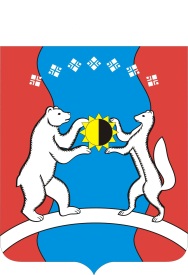 САХА ӨРӨСПҮҮБҮЛҮКЭТЭ«АЛДАН  ОРОЙУОНА»МУНИЦИПАЛЬНАЙТЭРИЛЛИИДЬАһАЛТАТАУУРААХПриложение № 1
Утвержден 
Постановлением главы 
МО «Алданский район»
от  20  мая 2019  г.  № 508 пПриложение № 1
Утвержден 
Постановлением главы 
МО «Алданский район»
от  20  мая 2019  г.  № 508 пПриложение № 1
Утвержден 
Постановлением главы 
МО «Алданский район»
от  20  мая 2019  г.  № 508 пПриложение № 1
Утвержден 
Постановлением главы 
МО «Алданский район»
от  20  мая 2019  г.  № 508 пПриложение № 1
Утвержден 
Постановлением главы 
МО «Алданский район»
от  20  мая 2019  г.  № 508 пПриложение № 1
Утвержден 
Постановлением главы 
МО «Алданский район»
от  20  мая 2019  г.  № 508 пПриложение № 1
Утвержден 
Постановлением главы 
МО «Алданский район»
от  20  мая 2019  г.  № 508 пПриложение № 1
Утвержден 
Постановлением главы 
МО «Алданский район»
от  20  мая 2019  г.  № 508 пПриложение № 1
Утвержден 
Постановлением главы 
МО «Алданский район»
от  20  мая 2019  г.  № 508 пПриложение № 1
Утвержден 
Постановлением главы 
МО «Алданский район»
от  20  мая 2019  г.  № 508 пПриложение № 1
Утвержден 
Постановлением главы 
МО «Алданский район»
от  20  мая 2019  г.  № 508 пПриложение № 1
Утвержден 
Постановлением главы 
МО «Алданский район»
от  20  мая 2019  г.  № 508 пПриложение № 1
Утвержден 
Постановлением главы 
МО «Алданский район»
от  20  мая 2019  г.  № 508 пПриложение № 1
Утвержден 
Постановлением главы 
МО «Алданский район»
от  20  мая 2019  г.  № 508 пПриложение № 1
Утвержден 
Постановлением главы 
МО «Алданский район»
от  20  мая 2019  г.  № 508 пПриложение № 1
Утвержден 
Постановлением главы 
МО «Алданский район»
от  20  мая 2019  г.  № 508 пПриложение № 1
Утвержден 
Постановлением главы 
МО «Алданский район»
от  20  мая 2019  г.  № 508 пПриложение № 1
Утвержден 
Постановлением главы 
МО «Алданский район»
от  20  мая 2019  г.  № 508 пПриложение № 1
Утвержден 
Постановлением главы 
МО «Алданский район»
от  20  мая 2019  г.  № 508 пПриложение № 1
Утвержден 
Постановлением главы 
МО «Алданский район»
от  20  мая 2019  г.  № 508 пПриложение № 1
Утвержден 
Постановлением главы 
МО «Алданский район»
от  20  мая 2019  г.  № 508 пПриложение № 1
Утвержден 
Постановлением главы 
МО «Алданский район»
от  20  мая 2019  г.  № 508 пПриложение № 1
Утвержден 
Постановлением главы 
МО «Алданский район»
от  20  мая 2019  г.  № 508 пПлан мероприятий по реализации Стратегии социально-экономического развития МО "Алданский район" на период до 2030 годаПлан мероприятий по реализации Стратегии социально-экономического развития МО "Алданский район" на период до 2030 годаПлан мероприятий по реализации Стратегии социально-экономического развития МО "Алданский район" на период до 2030 годаПлан мероприятий по реализации Стратегии социально-экономического развития МО "Алданский район" на период до 2030 годаПлан мероприятий по реализации Стратегии социально-экономического развития МО "Алданский район" на период до 2030 годаПлан мероприятий по реализации Стратегии социально-экономического развития МО "Алданский район" на период до 2030 годаПлан мероприятий по реализации Стратегии социально-экономического развития МО "Алданский район" на период до 2030 годаПлан мероприятий по реализации Стратегии социально-экономического развития МО "Алданский район" на период до 2030 годаПлан мероприятий по реализации Стратегии социально-экономического развития МО "Алданский район" на период до 2030 годаПлан мероприятий по реализации Стратегии социально-экономического развития МО "Алданский район" на период до 2030 годаПлан мероприятий по реализации Стратегии социально-экономического развития МО "Алданский район" на период до 2030 годаПлан мероприятий по реализации Стратегии социально-экономического развития МО "Алданский район" на период до 2030 годаПлан мероприятий по реализации Стратегии социально-экономического развития МО "Алданский район" на период до 2030 годаПлан мероприятий по реализации Стратегии социально-экономического развития МО "Алданский район" на период до 2030 годаПлан мероприятий по реализации Стратегии социально-экономического развития МО "Алданский район" на период до 2030 годаПлан мероприятий по реализации Стратегии социально-экономического развития МО "Алданский район" на период до 2030 годаПлан мероприятий по реализации Стратегии социально-экономического развития МО "Алданский район" на период до 2030 годаПлан мероприятий по реализации Стратегии социально-экономического развития МО "Алданский район" на период до 2030 годаПлан мероприятий по реализации Стратегии социально-экономического развития МО "Алданский район" на период до 2030 годаПлан мероприятий по реализации Стратегии социально-экономического развития МО "Алданский район" на период до 2030 годаПлан мероприятий по реализации Стратегии социально-экономического развития МО "Алданский район" на период до 2030 годаПлан мероприятий по реализации Стратегии социально-экономического развития МО "Алданский район" на период до 2030 годаПлан мероприятий по реализации Стратегии социально-экономического развития МО "Алданский район" на период до 2030 годап/нСтратегическое направление, целевой вектор, задачаСтратегическое направление, целевой вектор, задачаМуниципальная  программа /Иные документы в рамках которых предполагается реализация  задач стратегииМероприятияМероприятияИндикаторыИндикаторыЗначения индикаторов по периодам реализации стратегии СЭРЗначения индикаторов по периодам реализации стратегии СЭРЗначения индикаторов по периодам реализации стратегии СЭРЗначения индикаторов по периодам реализации стратегии СЭРЗначения индикаторов по периодам реализации стратегии СЭРЗначения индикаторов по периодам реализации стратегии СЭРЗначения индикаторов по периодам реализации стратегии СЭРЗначения индикаторов по периодам реализации стратегии СЭРЗначения индикаторов по периодам реализации стратегии СЭРЗначения индикаторов по периодам реализации стратегии СЭРЗначения индикаторов по периодам реализации стратегии СЭРЗначения индикаторов по периодам реализации стратегии СЭРЗначения индикаторов по периодам реализации стратегии СЭРОтветственные лица, осуществляющие контроль за реализацией плана мероприятий по реализации стратегии МО "Алданский район"Исполнители, соисполнители, ответственные за исполнение и предоставление отчетов по мероприятиям  реализации Стратегии СЭР МО "Алданский районп/н№НазваниеМуниципальная  программа /Иные документы в рамках которых предполагается реализация  задач стратегии№Название№Названиебазовый период  2018 г.1 этап1 этап1 этап1 этап1 этап1 этап2 этап2 этап2 этап2 этап2 этап2 этапОтветственные лица, осуществляющие контроль за реализацией плана мероприятий по реализации стратегии МО "Алданский район"Исполнители, соисполнители, ответственные за исполнение и предоставление отчетов по мероприятиям  реализации Стратегии СЭР МО "Алданский районп/н№НазваниеМуниципальная  программа /Иные документы в рамках которых предполагается реализация  задач стратегии№Название№Названиебазовый период  2018 г.201920202021202220232024202520262027202820292030Ответственные лица, осуществляющие контроль за реализацией плана мероприятий по реализации стратегии МО "Алданский район"Исполнители, соисполнители, ответственные за исполнение и предоставление отчетов по мероприятиям  реализации Стратегии СЭР МО "Алданский район12345678910111213141516171819202122231СН1Развитие устойчивой конкурентоспособной диверсифицированной экономикиРазвитие устойчивой конкурентоспособной диверсифицированной экономикиРазвитие устойчивой конкурентоспособной диверсифицированной экономикиРазвитие устойчивой конкурентоспособной диверсифицированной экономикиРазвитие устойчивой конкурентоспособной диверсифицированной экономикиРазвитие устойчивой конкурентоспособной диверсифицированной экономикиРазвитие устойчивой конкурентоспособной диверсифицированной экономикиРазвитие устойчивой конкурентоспособной диверсифицированной экономикиРазвитие устойчивой конкурентоспособной диверсифицированной экономикиРазвитие устойчивой конкурентоспособной диверсифицированной экономикиРазвитие устойчивой конкурентоспособной диверсифицированной экономикиРазвитие устойчивой конкурентоспособной диверсифицированной экономикиРазвитие устойчивой конкурентоспособной диверсифицированной экономикиРазвитие устойчивой конкурентоспособной диверсифицированной экономикиРазвитие устойчивой конкурентоспособной диверсифицированной экономикиРазвитие устойчивой конкурентоспособной диверсифицированной экономикиРазвитие устойчивой конкурентоспособной диверсифицированной экономикиРазвитие устойчивой конкурентоспособной диверсифицированной экономикиРазвитие устойчивой конкурентоспособной диверсифицированной экономики1.1ЦВ1.1Системное взаимодействие с крупными промышленными предприятиями с целью обеспечения их участия в долгосрочном социально-экономическом развитии района.Системное взаимодействие с крупными промышленными предприятиями с целью обеспечения их участия в долгосрочном социально-экономическом развитии района.Системное взаимодействие с крупными промышленными предприятиями с целью обеспечения их участия в долгосрочном социально-экономическом развитии района.Системное взаимодействие с крупными промышленными предприятиями с целью обеспечения их участия в долгосрочном социально-экономическом развитии района.Системное взаимодействие с крупными промышленными предприятиями с целью обеспечения их участия в долгосрочном социально-экономическом развитии района.Системное взаимодействие с крупными промышленными предприятиями с целью обеспечения их участия в долгосрочном социально-экономическом развитии района.Системное взаимодействие с крупными промышленными предприятиями с целью обеспечения их участия в долгосрочном социально-экономическом развитии района.Системное взаимодействие с крупными промышленными предприятиями с целью обеспечения их участия в долгосрочном социально-экономическом развитии района.Системное взаимодействие с крупными промышленными предприятиями с целью обеспечения их участия в долгосрочном социально-экономическом развитии района.Системное взаимодействие с крупными промышленными предприятиями с целью обеспечения их участия в долгосрочном социально-экономическом развитии района.Системное взаимодействие с крупными промышленными предприятиями с целью обеспечения их участия в долгосрочном социально-экономическом развитии района.Системное взаимодействие с крупными промышленными предприятиями с целью обеспечения их участия в долгосрочном социально-экономическом развитии района.Системное взаимодействие с крупными промышленными предприятиями с целью обеспечения их участия в долгосрочном социально-экономическом развитии района.Системное взаимодействие с крупными промышленными предприятиями с целью обеспечения их участия в долгосрочном социально-экономическом развитии района.Системное взаимодействие с крупными промышленными предприятиями с целью обеспечения их участия в долгосрочном социально-экономическом развитии района.Системное взаимодействие с крупными промышленными предприятиями с целью обеспечения их участия в долгосрочном социально-экономическом развитии района.Системное взаимодействие с крупными промышленными предприятиями с целью обеспечения их участия в долгосрочном социально-экономическом развитии района.Системное взаимодействие с крупными промышленными предприятиями с целью обеспечения их участия в долгосрочном социально-экономическом развитии района.Системное взаимодействие с крупными промышленными предприятиями с целью обеспечения их участия в долгосрочном социально-экономическом развитии района.1.1.1З 1.1.1. Внедрение в жизнедеятельность предприятий принципов социального партнерства, активного участия в социальном обустройстве тех территорий, где они оперируют, при строгом соблюдении природоохранного законодательства, формировании нравственной культуры предпринимательской деятельностиХМ 1.1.1.1Заключение соглашений о социально экономическом сотрудничестве с предприятиями районаИ.1.1.1Количество действующих Соглашений и Договоров о социально-экономическом развитии МО "Алданский район" к 2030 г. не менее 30                                                       (с нарастающим итогом)18192021222324252627282930Заместитель главы по экономке и финансамУправление экономикиИ.1.1.2Увеличение объема добычи золота к до 14,8 тонн в год12,7512,5012,6012,7012,8012,9013,0013,2013,3013,8014,0014,5014,80Первый заместитель главыУправление промышленности 1.1.2З 1.1.2.Развитие производственных мощностей действующих предприятий.ХМ 1.1.2.1Реализация инвестиционных проектов действующих предприятий направленных на развитие производства, увеличение выпуска продукции     (АО "Полюс Алдан", предприятия Холдинга "Селигдар")И.1.1.3Создание новых рабочих мест к 2030 году в количестве 6556                                  ( с нарастающим итогом). 13*10107428914141414156428962896289663966556Заместитель главы по экономке и финансамУправление экономики, промышленные предприятия Алданского района1.1.3З 1.1.3. Диверсификация экономики района с опорой на развитие лесоперерабатывающего комплекса, горно-химической, нефте и газоперерабатывающей промышленности.ХМ 1.1.3.1Реализация инвестиционных проектов направленных на диверсификацию экономики района(ООО "Восток", АО "Корпорация развития "Южная Якутия", АО НК "Туймаада Нефть", ГАУ "Якутлесресурс" и.т.д.)Заместитель главы по экономке и финансамУправление экономики, промышленные предприятия Алданского района1.2ЦВ 1.2 Формирование благоприятного инвестиционного климата, обеспечивающего приток инвестиций на территорию Алданского района.  Формирование благоприятного инвестиционного климата, обеспечивающего приток инвестиций на территорию Алданского района.  Формирование благоприятного инвестиционного климата, обеспечивающего приток инвестиций на территорию Алданского района.  Формирование благоприятного инвестиционного климата, обеспечивающего приток инвестиций на территорию Алданского района.  Формирование благоприятного инвестиционного климата, обеспечивающего приток инвестиций на территорию Алданского района.  Формирование благоприятного инвестиционного климата, обеспечивающего приток инвестиций на территорию Алданского района.  Формирование благоприятного инвестиционного климата, обеспечивающего приток инвестиций на территорию Алданского района.  Формирование благоприятного инвестиционного климата, обеспечивающего приток инвестиций на территорию Алданского района.  Формирование благоприятного инвестиционного климата, обеспечивающего приток инвестиций на территорию Алданского района.  Формирование благоприятного инвестиционного климата, обеспечивающего приток инвестиций на территорию Алданского района.  Формирование благоприятного инвестиционного климата, обеспечивающего приток инвестиций на территорию Алданского района.  Формирование благоприятного инвестиционного климата, обеспечивающего приток инвестиций на территорию Алданского района.  Формирование благоприятного инвестиционного климата, обеспечивающего приток инвестиций на территорию Алданского района.  Формирование благоприятного инвестиционного климата, обеспечивающего приток инвестиций на территорию Алданского района.  Формирование благоприятного инвестиционного климата, обеспечивающего приток инвестиций на территорию Алданского района.  Формирование благоприятного инвестиционного климата, обеспечивающего приток инвестиций на территорию Алданского района.  Формирование благоприятного инвестиционного климата, обеспечивающего приток инвестиций на территорию Алданского района.  Формирование благоприятного инвестиционного климата, обеспечивающего приток инвестиций на территорию Алданского района.  Формирование благоприятного инвестиционного климата, обеспечивающего приток инвестиций на территорию Алданского района.  Формирование благоприятного инвестиционного климата, обеспечивающего приток инвестиций на территорию Алданского района.  Формирование благоприятного инвестиционного климата, обеспечивающего приток инвестиций на территорию Алданского района. 1.2.1З 1.2.1Снижение административных барьеров при реализации инвестиционных проектов и развитие предпринимательской деятельностиРеализация инвестиционной стратегии МО "Алданский район" М 1.2.1.1Сокращение предельных сроков прохождения процедур по предоставлению инвесторам земельных участковИ .1.2.1Срок прохождения процедуры по предоставлению инвесторам земельных участков(при наличии в ОМСУ документов о ГКУ зем.участка) к 2030 г.- 20 дней 30303030272725252525252020Заместитель главы по земельно-имущественным отношениямЗаместитель главы по земельно-имущественным отношениямРеализация инвестиционной стратегии МО "Алданский район" М 1.2.1.2Обеспечение предоставления услуг по выдаче разрешений на строительство в электронном виде.И .1.2.2Объем инвестиций в основной капитал  с нарастающим итогом к 2030 году до 172 627 млн. руб.17982*2331,004558,005322,005340,0022981,3823013,9824770,4830126,7830126,7830126,7897626,78172626,78Заместитель главы по экономке и финансамУправление экономикиРеализация инвестиционной стратегии МО "Алданский район" М 1.2.1.3Разработка регламента и совершенствование механизма сопровождения  инвестиционных проектов по принципу "одного окна"  с участием администрации МО "Алданский район", муниципальных учреждений, инфраструктуры поддержки (бизнес инкубатор, центр поддержки предпринимательства, фонд поддержки предпринимательства, ГАУ "МФЦ", ГБУ "АИР РС(Я)", инвестиционный уполномоченный МО "Алданский район")Заместитель главы по экономке и финансамУправление экономики1.2.2З 1.2.2Формирование эффективной инфраструктуры привлечения инвестицийРеализация инвестиционной стратегии МО "Алданский район" М 1.2.2.1Включение в ТОСЭР "Южная Якутия" отдельных территорий Алданского района, на которых планируют осуществлять деятельность потенциальные инвесторыЗаместитель главы по экономке и финансамУправление экономикиРеализация инвестиционной стратегии МО "Алданский район" М 1.2.2.2Получение согласия от владельцев свободных (не задействованных в хозяйственной деятельности)  земельных и имущественных ресурсов на  использование данных ресурсов потенциальными инвесторами в качестве инвестиционных площадокЗаместитель главы по экономке и финансамУправление экономики1.2.3З 1.2.3Развитие институциональной среды  и повышение эффективности деятельности органов местного самоуправления по обеспечению благоприятного инвестиционного климатаРеализация инвестиционной стратегии МО "Алданский район" М 1.2.3.1Принятие муниципальных  правовых актов , регулирующих формы и механизмы участия органов местного самоуправления в развитии  и  поддержке инвестиционной предпринимательской деятельности включая:                                       -порядок реализации проектов муниципально-частного партнерства, в т.ч. концессионных соглашений;                                                                                         - порядок предоставления льгот и систему муниципальной поддержки инвестиционной деятельности.И. 1.2.3. К 2030 г.100%-ое внедрение муниципального инвестиционного стандарта555962656972758184889296100Заместитель главы по экономке и финансамУправление экономики1.2.4З 1.2.4Создание единой информационно-коммуникационной платформы для  эффективного взаимодействия участников инвестиционного процессаРеализация инвестиционной стратегии МО "Алданский район" М 1.2.4.1Обеспечение полноты и актуальности инвестиционного паспорта муниципального образованияЗаместитель главы по экономке и финансамУправление экономикиРеализация инвестиционной стратегии МО "Алданский район" М 1.2.4.2Создание прямого канала связи инвесторов и инвестиционного уполномоченного по Алданскому районуЗаместитель главы по экономке и финансамУправление экономикиРеализация инвестиционной стратегии МО "Алданский район" М 1.2.4.3Разработка и принятие инвестиционной декларации, увязанной со сроком полномочий избранного Главы муниципального образования "Алданский район"Заместитель главы по экономке и финансамУправление экономикиРеализация инвестиционной стратегии МО "Алданский район" М 1.2.4.4Размещение перечня свободных земельных участков и объектов доступной инфраструктуры для инвесторов на сайте администрации и портале investyakutiaЗаместитель главы по экономке и финансамУправление экономики1.3ЦВ 1.3Формирование благоприятной среды для развития малого, среднего бизнеса и конкуренцииФормирование благоприятной среды для развития малого, среднего бизнеса и конкуренцииФормирование благоприятной среды для развития малого, среднего бизнеса и конкуренцииФормирование благоприятной среды для развития малого, среднего бизнеса и конкуренцииФормирование благоприятной среды для развития малого, среднего бизнеса и конкуренцииФормирование благоприятной среды для развития малого, среднего бизнеса и конкуренцииФормирование благоприятной среды для развития малого, среднего бизнеса и конкуренцииФормирование благоприятной среды для развития малого, среднего бизнеса и конкуренцииФормирование благоприятной среды для развития малого, среднего бизнеса и конкуренцииФормирование благоприятной среды для развития малого, среднего бизнеса и конкуренцииФормирование благоприятной среды для развития малого, среднего бизнеса и конкуренцииФормирование благоприятной среды для развития малого, среднего бизнеса и конкуренцииФормирование благоприятной среды для развития малого, среднего бизнеса и конкуренцииФормирование благоприятной среды для развития малого, среднего бизнеса и конкуренцииФормирование благоприятной среды для развития малого, среднего бизнеса и конкуренцииФормирование благоприятной среды для развития малого, среднего бизнеса и конкуренцииФормирование благоприятной среды для развития малого, среднего бизнеса и конкуренцииФормирование благоприятной среды для развития малого, среднего бизнеса и конкуренцииФормирование благоприятной среды для развития малого, среднего бизнеса и конкуренцииФормирование благоприятной среды для развития малого, среднего бизнеса и конкуренцииФормирование благоприятной среды для развития малого, среднего бизнеса и конкуренции1.3.1З 1.3.1Обеспечение доступности к финансовым ресурсам субъектов малого и среднего предпринимательстваМуниципальная программа «Развитие предпринимательства в муниципальном образовании «Алданский район» на 2016-2020 годы» М 1.3.1.1Предоставление НО "ФМиСП" займов субъектам малого и среднего предпринимательства на возвратной основеИ. 1.3.1.Количество вновь созданных рабочих мест (включая вновь зарегистрированных индивидуальных предпринимателей) субъектами малого и среднего предпринимательства, получившими муниципальную поддержку к 2030 г. до 8  единиц в год7777777777778Заместитель главы по экономке и финансамУправление экономики1.3.2.З 1.3.2.Имущественная поддержка субъектов малого и среднего предпринимательстваМуниципальная программа «Развитие предпринимательства в муниципальном образовании «Алданский район» на 2016-2020 годы»М 1.3.2.1.Поддержка бизнес-инкубатора И 1.3.2.Количество субъектов малого и среднего предпринимательства, размещенных в бизнес-инкубаторе к 2030 году до 20 субъектов19181818181818181818191920Заместитель главы по экономке и финансамУправление экономики1.3.3З 1.3.3Реализация благоприятной и предсказуемой политики в области налогообложения и неналоговых платежейРешение Алданского районного Совета депутатов М 1.3.3.1Сохранение  моратория в отношении увеличения налога на землю, арендной платы за пользование земельными участками, а также повышающего коэффициента К2, устанавливаемого представительным органом местного самоуправленияЗаместитель главы по экономке и финансамУправление экономики1.3.4З 1.3.4Повышение  качества муниципального регулирования в сфере малого и среднего предпринимательстваПорядок проведения оценки регулирующего воздействия  в муниципальном образовании "Алданский район" М 1.3.4.1Развитие механизмов обратной связи и общественного мониторинга решений в сфере малого и среднего предпринимательства, в том числе развитие институтов оценки регулирующего воздействияИ .1.3.3Доля занятых на малых и средних предприятиях в среднесписочной численности работников организаций (крупных , средних и малых предприятий), включая индивидуальных предпринимателей -  до 21% к 2030 году 16,2017,0017,1017,2017,4017,5017,8017,9018,0018,5020,0020,5021,00Заместитель главы по экономке и финансам, Заместитель главы по земельно-имущественным отношениямУправление экономики совместно с заместителем главы по земельно-имущественным отношениям1.4ЦВ 1.4 Повышение конкурентоспособности агропромышленного производства для насыщения внутреннего рынка собственной продукцией высокого качества. Повышение конкурентоспособности агропромышленного производства для насыщения внутреннего рынка собственной продукцией высокого качества. Повышение конкурентоспособности агропромышленного производства для насыщения внутреннего рынка собственной продукцией высокого качества. Повышение конкурентоспособности агропромышленного производства для насыщения внутреннего рынка собственной продукцией высокого качества. Повышение конкурентоспособности агропромышленного производства для насыщения внутреннего рынка собственной продукцией высокого качества. Повышение конкурентоспособности агропромышленного производства для насыщения внутреннего рынка собственной продукцией высокого качества. Повышение конкурентоспособности агропромышленного производства для насыщения внутреннего рынка собственной продукцией высокого качества. Повышение конкурентоспособности агропромышленного производства для насыщения внутреннего рынка собственной продукцией высокого качества. Повышение конкурентоспособности агропромышленного производства для насыщения внутреннего рынка собственной продукцией высокого качества. Повышение конкурентоспособности агропромышленного производства для насыщения внутреннего рынка собственной продукцией высокого качества. Повышение конкурентоспособности агропромышленного производства для насыщения внутреннего рынка собственной продукцией высокого качества. Повышение конкурентоспособности агропромышленного производства для насыщения внутреннего рынка собственной продукцией высокого качества. Повышение конкурентоспособности агропромышленного производства для насыщения внутреннего рынка собственной продукцией высокого качества. Повышение конкурентоспособности агропромышленного производства для насыщения внутреннего рынка собственной продукцией высокого качества. Повышение конкурентоспособности агропромышленного производства для насыщения внутреннего рынка собственной продукцией высокого качества. Повышение конкурентоспособности агропромышленного производства для насыщения внутреннего рынка собственной продукцией высокого качества. Повышение конкурентоспособности агропромышленного производства для насыщения внутреннего рынка собственной продукцией высокого качества. Повышение конкурентоспособности агропромышленного производства для насыщения внутреннего рынка собственной продукцией высокого качества. Повышение конкурентоспособности агропромышленного производства для насыщения внутреннего рынка собственной продукцией высокого качества. Повышение конкурентоспособности агропромышленного производства для насыщения внутреннего рынка собственной продукцией высокого качества. Повышение конкурентоспособности агропромышленного производства для насыщения внутреннего рынка собственной продукцией высокого качества.1.4.1З 1.4.1Эффективная организация деятельности агропромышленного комплекса Алданского районаМуниципальная программа «Развитие сельского хозяйства и регулирование рынков сельскохозяйственной продукции, сырья и продовольствия в муниципальном образовании «Алданский район»
 на 2016-2020 годы» М 1.4.1.1.Субсидирование мероприятий, связанных  с поддержкой и развитием сельскохозяйственного производстваИ .1.4.1 Рост производства основных видов сельскохозяйственной продукции к 2030 году
 Производство молока – 990 тонн в год.
 Производство мяса – 377 тон в год728,7                 165,9 600                   215  600          220 650       250 700        280750        290   780         295    820       300   850        320  900         360  920        368   950          370   990          377  Первый заместитель главы МКУ "Управление сельского хозяйства"1.4.2З 1.4.2Стимулирование роста производства пищевых продуктов.Программа  развития предприятия ООО "ААП" с. Якокит М 1.4.2.1Модернизация молочного цеха ООО "ААП"в с. Якокит  И. 1.4.2Рост производства молочной продукции к 2030  году :  (молоко, сметана, творог) -   30 тонн в год                                                                                                                                0152021222223242526272930 Первый заместитель главы МКУ "Управление сельского хозяйства"Программа развития СХПК "Якокит"М.1.4.2.2.Эксплуатация убойного цеха с первичной переработкой мясаИ. 1.4.3. Объем производства мяса и субпродуктов пищевых убойных животных к 2030 г. до 30 тонн в год01515202527282929,329,329,529,530 Первый заместитель главы МКУ "Управление сельского хозяйства"1.4.3З 1.4.3Увеличение объемов производства кормов, в т.ч. за счет вовлечения в оборот заброшенных земельГосударственная  программа РС(Я) "Развитие сельского хозяйства и регулирование рынков 
сельскохозяйственной продукции, сырья и продовольствия на 2012- 2020 годы" М 1.4.3.1 Проведение культур технических работ для повышения плодородия почв (коренное улучшение пастбищ) за счет предоставления грантов И.1.4.4.Вовлечение в оборот выбывших мелиоративных 
сельскохозяйственных угодий за счет проведения культуртехнических работ на мелиорированных (орошаемых и (или) осушаемых) землях к 2030 г. до 1300 га80120120120120120100100100100100100100 Первый заместитель главы МКУ "Управление сельского хозяйства"Муниципальная программа «Развитие сельского хозяйства и регулирование рынков сельскохозяйственной продукции, сырья и продовольствия в муниципальном образовании «Алданский район»
 на 2016-2020 годы» М 1.4.3.2Организация производства сочных кормов непосредственно в хозяйствахИ. 1.4.5.Объем заготовки сена к 2030 г. до 1720 тонн в год1240169016951700170517101715172017201720172017201720 Первый заместитель главы МКУ "Управление сельского хозяйства"1.4.4З 1.4.4 Укрепление и модернизация материально-технической базы оленеводства. Муниципальная программа «Развитие сельского хозяйства и регулирование рынков сельскохозяйственной продукции, сырья и продовольствия в муниципальном образовании «Алданский район» на 2016-2020 годы»М 1.4.4.1.Приобретение  электроизгороди.И. 1.4.6Увеличение поголовья оленей к 2030 г. до 8700 голов.7366800080008100815082008250830083508400850086008700 Первый заместитель главы МКУ "Управление сельского хозяйства"2СН2 Создание комфортных условий для проживания Создание комфортных условий для проживания Создание комфортных условий для проживания Создание комфортных условий для проживания Создание комфортных условий для проживания Создание комфортных условий для проживания Создание комфортных условий для проживания Создание комфортных условий для проживания Создание комфортных условий для проживания Создание комфортных условий для проживания Создание комфортных условий для проживания Создание комфортных условий для проживания Создание комфортных условий для проживания Создание комфортных условий для проживания Создание комфортных условий для проживания Создание комфортных условий для проживания Создание комфортных условий для проживания Создание комфортных условий для проживания Создание комфортных условий для проживания2.1ЦВ 2.1 Обеспечение развитой транспортной инфраструктуры Обеспечение развитой транспортной инфраструктуры Обеспечение развитой транспортной инфраструктуры Обеспечение развитой транспортной инфраструктуры Обеспечение развитой транспортной инфраструктуры Обеспечение развитой транспортной инфраструктуры Обеспечение развитой транспортной инфраструктуры Обеспечение развитой транспортной инфраструктуры Обеспечение развитой транспортной инфраструктуры Обеспечение развитой транспортной инфраструктуры Обеспечение развитой транспортной инфраструктуры Обеспечение развитой транспортной инфраструктуры Обеспечение развитой транспортной инфраструктуры Обеспечение развитой транспортной инфраструктуры Обеспечение развитой транспортной инфраструктуры Обеспечение развитой транспортной инфраструктуры Обеспечение развитой транспортной инфраструктуры Обеспечение развитой транспортной инфраструктуры Обеспечение развитой транспортной инфраструктуры2.1.1З 2.1.1Приведение межселенных автомобильных дорог общего пользования в соответствие с нормативными требованиямиМуниципальная программа «Развитие транспортного комплекса   муниципального образования   «Алданский район» на 2016-2020 годы»  М 2.1.1.1Ремонт межселенных дорогИ 2.1.1Протяженность межселенных автомобильных дорог, отвечающих нормативным требованиям – до  90 км.  к 2030 году59,90606264666870727579838790 Первый заместитель главыМКУ "Служба управления строительством"Муниципальная программа «Развитие транспортного комплекса   муниципального образования   «Алданский район» на 2016-2020 годы» М 2.1.1.2Реконструкция автодороги «1 Орочен - Лебединый» Первый заместитель главыМКУ "Служба управления строительством"Муниципальная программа «Развитие транспортного комплекса   муниципального образования   «Алданский район» на 2016-2020 годы» М 2.1.1.3Строительство моста через р. Эмельдяк в с. Ылыымах Первый заместитель главыМКУ "Служба управления строительством"2.1.2З 2.1.2Обеспечение транспортной доступности отдаленных населенных пунктов, в зимний период (Чагда, Кутана)Муниципальная программа «Развитие транспортного комплекса   муниципального образования   «Алданский район» на 2016-2020 годы» М 2.1.2.1Обеспечение транспортной доступности отдаленных населенных пунктов, в зимний период (Чагда, Кутана)И 2.1.2Транспортная доступность отдаленных населенных пунктов (Чагда, Кутана), автозимником в зимний период.100%100100100100100100100100100100100100100 Первый заместитель главыМКУ "Служба управления строительством"2.2ЦВ 2.2Обеспечение качественными жилищно-коммунальными услугами Обеспечение качественными жилищно-коммунальными услугами Обеспечение качественными жилищно-коммунальными услугами Обеспечение качественными жилищно-коммунальными услугами Обеспечение качественными жилищно-коммунальными услугами Обеспечение качественными жилищно-коммунальными услугами Обеспечение качественными жилищно-коммунальными услугами Обеспечение качественными жилищно-коммунальными услугами Обеспечение качественными жилищно-коммунальными услугами Обеспечение качественными жилищно-коммунальными услугами Обеспечение качественными жилищно-коммунальными услугами Обеспечение качественными жилищно-коммунальными услугами Обеспечение качественными жилищно-коммунальными услугами Обеспечение качественными жилищно-коммунальными услугами Обеспечение качественными жилищно-коммунальными услугами Обеспечение качественными жилищно-коммунальными услугами Обеспечение качественными жилищно-коммунальными услугами Обеспечение качественными жилищно-коммунальными услугами Обеспечение качественными жилищно-коммунальными услугами Обеспечение качественными жилищно-коммунальными услугами Обеспечение качественными жилищно-коммунальными услугами 2.2.1З 2.2.1
Обеспечение качества и надежности предоставления потребителям жилищно-коммунальных услугИнвестиционная программа ОАО "Теплоэнергосервис"  2016-2018 гг.   М 2.2.1.1 Реконструкция котельной Центральная г. Алдан, строительство и расширение тепловых сетей  Алданский филиал,   установка приборов учета тепла на тепловых источниках          И 2.2.1Удовлетворенность граждан качеством жилищно-коммунальных услуг (50%)35363738394041424344454850 Первый заместитель главыУправление промышленности совместно с АО "Теплоэнергосервис"Программа комплексного развития коммунальной инфраструктуры МО "Алданский район" на период с 2013 года по 2024 год М 2.2.1.2Строительство центральной системы горячего водоснабжения г. АлданИ 2.2.2Уровень износа объектов коммунальной инфраструктуры к 2030 г. 30 %70656055504845434037353230 Первый заместитель главыУправление промышленности, совместно с Администрацией МО "Беллетский эвенкийский национальный наслег"Программа комплексного развития коммунальной инфраструктуры МО "Алданский район" на период с 2013 года по 2024 годМ 2.2.1.3Строительство центральной системы горячего водоснабжения с. Хатыстыр Первый заместитель главы2.3ЦВ 2.3Обеспечение населения качественным доступным жильемОбеспечение населения качественным доступным жильемОбеспечение населения качественным доступным жильемОбеспечение населения качественным доступным жильемОбеспечение населения качественным доступным жильемОбеспечение населения качественным доступным жильемОбеспечение населения качественным доступным жильемОбеспечение населения качественным доступным жильемОбеспечение населения качественным доступным жильемОбеспечение населения качественным доступным жильемОбеспечение населения качественным доступным жильемОбеспечение населения качественным доступным жильемОбеспечение населения качественным доступным жильемОбеспечение населения качественным доступным жильемОбеспечение населения качественным доступным жильемОбеспечение населения качественным доступным жильемОбеспечение населения качественным доступным жильемОбеспечение населения качественным доступным жильемОбеспечение населения качественным доступным жильем2.3.1З 2.3.1Переселение граждан из ветхого и аварийного жилищного фонда, в том числе  бесперспективного населенного пункта  планируемого к ликвидации (с. Якокут)Муниципальная  программа «Обеспечение качественным жильем и повышение качества жилищно-коммунальных услуг в муниципальном образовании " Алданский район" на 2016-2020 годы»М 2.3.1.1Строительство многоквартирного жилищного фонда, предоставление компенсации гражданам проживающим в аварином жилом фонде.И 2.3.1Общая площадь жилых помещений, приходящихся на 1 жителя Алданского района до 32 кв.м. – к 2030 году25,2525,7726,3027,0027,5028,2028,8029,6030,4030,9031,4031,8032,00 Первый заместитель главыМКУ "Служба управления строительством"И 2.3.2Количество расселенных  помещений из аварийного жилищного фонда до 2000 ед. – к 2030 году0902605607409001050127014201580171018702000,00 Первый заместитель главыМКУ "Служба управления строительством"И 2.3.3Общая площадь ветхого и аварийного жилого фонда в % к общей площади жилого фонда- к 2030 г. -50%80777571696664615957555250 Первый заместитель главыМКУ "Служба управления строительством"2.3.2З 2.3.2Обеспечение жильем молодых семей
.Муниципальная  программа «Обеспечение качественным жильем в муниципальном образовании " Алданский район" на 2016-2020 годы»М 2.3.2.1Муниципальная поддержка в решении жилищной проблемы молодых семей, признанных в установленном порядке нуждающимися в улучшении жилищных условий, через обеспечение молодых семей жилыми помещениями экономического класса, отвечающими установленным санитарным и техническим требованиям.И 2.3.4Количество молодых семей, обеспеченных жильем в среднем 35 семей в год39403838383838383838383838Заместитель главы по социальным вопросамСоциальное управление2.3.3.З 2.3.3Обеспечение жилыми помещениями детей-сирот и детей, оставшихся без попечения родителейМуниципальная  программа «Обеспечение качественным жильем в муниципальном образовании " Алданский район" на 2016-2020 годы»М 2.3.3.1Строительство многоквартирного жилищного фонда, приобретение жилых помещений на вторичном рынке.И 2.3.5Количество детей-сирот, обеспеченных жильем - в среднем 30 человек в год.3303030303030303030303030 Первый заместитель главыМКУ "Служба управления строительством"2.4ЦВ 2.4  Улучшение экологической ситуации    Улучшение экологической ситуации    Улучшение экологической ситуации    Улучшение экологической ситуации    Улучшение экологической ситуации    Улучшение экологической ситуации    Улучшение экологической ситуации    Улучшение экологической ситуации    Улучшение экологической ситуации    Улучшение экологической ситуации    Улучшение экологической ситуации    Улучшение экологической ситуации    Улучшение экологической ситуации    Улучшение экологической ситуации    Улучшение экологической ситуации    Улучшение экологической ситуации    Улучшение экологической ситуации    Улучшение экологической ситуации    Улучшение экологической ситуации    Улучшение экологической ситуации    Улучшение экологической ситуации  2.4.1З 2.4.1Строительство сооружений экологического оздоровления водных объектов Алданского района Программа комплексного развития коммунальной инфраструктуры МО "Алданский район" на период с 2013 года по 2024 годМ 2.4.1.1Строительство комплексных очистных сооружений в г. АлданИ 2.4.1Наличие комплексных очистных сооружений в г Алдане, п. Н-Куранах, г. Томмот, п. Ленинский соответствующих нормативным требованиям действующего законодательства0000000000004 Первый заместитель главыУправление промышленностиПрограмма комплексного развития коммунальной инфраструктуры МО "Алданский район" на период с 2013 года по 2024 годМ 2.4.1.2Строительство комплексных очистных сооружений в п. Н-Куранах Первый заместитель главыУправление промышленностиПрограмма комплексного развития коммунальной инфраструктуры МО "Алданский район" на период с 2013 года по 2024 годМ 2.4.1.3Строительство комплексных очистных сооружений в г. Томмот Первый заместитель главыУправление промышленностиПрограмма комплексного развития коммунальной инфраструктуры МО "Алданский район" на период с 2013 года по 2024 годМ 2.4.1.4Строительство комплексных очистных сооружений  в  п. Ленский  Первый заместитель главыУправление промышленности2.4.2З 2.4.2Строительство объектов размещения отходов производства и потребления в соответствии с требованиями действующего законодательства, вывод из эксплуатации и рекультивация объектов размещения твердых коммунальных отходов не соответствующим нормативным требованиямМуниципальная программа «Охрана окружающей среды в муниципальном образовании "Алданский район" на 2016-2020 годы»М 2.4.2.1Строительство полигона ТБО в г. АлданИ 2.4.2Наличие полигонов ТБО в г Алдане, п. Н-Куранах, г. Томмот, соответствующих нормативным требованиям действующего законодательства0000000000003 Первый заместитель главыУправление промышленностиМуниципальная программа «Охрана окружающей среды в муниципальном образовании "Алданский район" на 2016-2020 годы»М 2.4.2.2Строительство полигона ТБО г. Томмот Первый заместитель главыУправление промышленностиМуниципальная программа «Охрана окружающей среды в муниципальном образовании "Алданский район" на 2016-2020 годы»М 2.4.2.3Строительство полигона ТБО п. Нижний Куранах Первый заместитель главыУправление промышленности2.5ЦВ 2.5Газификация населенных пунктов Алданского районаГазификация населенных пунктов Алданского районаГазификация населенных пунктов Алданского районаГазификация населенных пунктов Алданского районаГазификация населенных пунктов Алданского районаГазификация населенных пунктов Алданского районаГазификация населенных пунктов Алданского районаГазификация населенных пунктов Алданского районаГазификация населенных пунктов Алданского районаГазификация населенных пунктов Алданского районаГазификация населенных пунктов Алданского районаГазификация населенных пунктов Алданского районаГазификация населенных пунктов Алданского районаГазификация населенных пунктов Алданского районаГазификация населенных пунктов Алданского районаГазификация населенных пунктов Алданского районаГазификация населенных пунктов Алданского районаГазификация населенных пунктов Алданского районаГазификация населенных пунктов Алданского района2.5.1З 2.5.1Развитие системы газоснабжения на территории на Алданского районаПрограмма развития газоснабжения и газификации РС(Я) на период 2016-2025 гг. Указ Главы РС(Я) от 25.10.2017 N 2165 (ред. от 27.03.2018)                                      Государственная программа Республики Саха (Якутия) "Обеспечение качественным жильем и повышение качества жилищно-коммунальных услуг на 2018 - 2022 годы"  М 2.5.1.1Строительство газопровода и газораспределительной станции Алдан ( Опр. 26,7 тыс. м3/час),  межпоселкового газопровода от газораспределительной станции    Алдан  до города Алдан с отводом на п. Ленинский и п. Лебединый          И 2.5.1Газификация г. Алдан, п. Ленинский, п. Лебединый, г. Томмот, п. Верхний Куранах, п. Нижний Куранах, п. Якокит, с. Хатыстыр на 100%0%0%0%0%0%38%88%100%100%100%100%100%100% Первый заместитель главыУправление промышленностиПрограмма развития газоснабжения и газификации РС(Я) на период 2016-2025 гг. Указ Главы РС(Я) от 25.10.2017 N 2165 (ред. от 27.03.2018)                                      Государственная программа Республики Саха (Якутия) "Обеспечение качественным жильем и повышение качества жилищно-коммунальных услуг на 2018 - 2022 годы"  М 2.5.1.2Строительство внутрипоселковых сетей газораспределения в г. Алдан, п. Ленинский, п. Лебединый Первый заместитель главыУправление промышленностиПрограмма развития газоснабжения и газификации РС(Я) на период 2016-2025 гг. Указ Главы РС(Я) от 25.10.2017 N 2165 (ред. от 27.03.2018)                                      Государственная программа Республики Саха (Якутия) "Обеспечение качественным жильем и повышение качества жилищно-коммунальных услуг на 2018 - 2022 годы"  М 2.5.1.3Строительство газопровода и газораспределительной станции Томмот (Опр. 15,7 тыс. м3/час), межпоселкового газопровода от газораспределительной станции    Томмот  до города Томмот Первый заместитель главыУправление промышленностиПрограмма развития газоснабжения и газификации РС(Я) на период 2016-2025 гг. Указ Главы РС(Я) от 25.10.2017 N 2165 (ред. от 27.03.2018)                                      Государственная программа Республики Саха (Якутия) "Обеспечение качественным жильем и повышение качества жилищно-коммунальных услуг на 2018 - 2022 годы"  М 2.5.1.4Строительство внутрипоселковых сетей газораспределения в г.Томмот Первый заместитель главыУправление промышленностиПрограмма развития газоснабжения и газификации РС(Я) на период 2016-2025 гг. Указ Главы РС(Я) от 25.10.2017 N 2165 (ред. от 27.03.2018)                                      Государственная программа Республики Саха (Якутия) "Обеспечение качественным жильем и повышение качества жилищно-коммунальных услуг на 2018 - 2022 годы"  М 2.5.1.5Строительство газопровода- отвода и газораспределительной станции Верхний Куранах (Опр. 0,9 тыс. м3/час), межпоселкового газопровода от газораспределительной станции    Верхний Куранах до с Верхний Куранах   Первый заместитель главыУправление промышленностиПрограмма развития газоснабжения и газификации РС(Я) на период 2016-2025 гг. Указ Главы РС(Я) от 25.10.2017 N 2165 (ред. от 27.03.2018)                                      Государственная программа Республики Саха (Якутия) "Обеспечение качественным жильем и повышение качества жилищно-коммунальных услуг на 2018 - 2022 годы"  М 2.5.1.6Строительство внутрипоселковых сетей газораспределения в с Верхний Куранах Первый заместитель главыУправление промышленностиПрограмма развития газоснабжения и газификации РС(Я) на период 2016-2025 гг. Указ Главы РС(Я) от 25.10.2017 N 2165 (ред. от 27.03.2018)                                      Государственная программа Республики Саха (Якутия) "Обеспечение качественным жильем и повышение качества жилищно-коммунальных услуг на 2018 - 2022 годы"  М 2.5.1.7Строительство газопровода и газораспределительной станции  Нижний Куранах (Опр. 7,7 тыс. м3/час), межпоселкового газопровода от газораспределительной станции    Нижний Куранах  до п. Нижний Куранах и с. Хатыстыр  Первый заместитель главыУправление промышленностиПрограмма развития газоснабжения и газификации РС(Я) на период 2016-2025 гг. Указ Главы РС(Я) от 25.10.2017 N 2165 (ред. от 27.03.2018)                                      Государственная программа Республики Саха (Якутия) "Обеспечение качественным жильем и повышение качества жилищно-коммунальных услуг на 2018 - 2022 годы"  М 2.5.1.8Строительство внутрипоселковых сетей газораспределения в п .Нижний Куранах и с. Хатыстыр Первый заместитель главыУправление промышленностиПрограмма развития газоснабжения и газификации РС(Я) на период 2016-2025 гг. Указ Главы РС(Я) от 25.10.2017 N 2165 (ред. от 27.03.2018)                                      Государственная программа Республики Саха (Якутия) "Обеспечение качественным жильем и повышение качества жилищно-коммунальных услуг на 2018 - 2022 годы"  М 2.5.1.9Строительство газопровода- отвода и газораспределительной станции Якокит (Опр. 0,9 тыс. м3/час)  Первый заместитель главыУправление промышленностиПрограмма развития газоснабжения и газификации РС(Я) на период 2016-2025 гг. Указ Главы РС(Я) от 25.10.2017 N 2165 (ред. от 27.03.2018)                                      Государственная программа Республики Саха (Якутия) "Обеспечение качественным жильем и повышение качества жилищно-коммунальных услуг на 2018 - 2022 годы"  М 2.5.1.10Строительство межпоселкового газопровода от газораспределительной станции    Якокит до с Якокит Первый заместитель главыУправление промышленности2.6ЦВ 2.6Комфортная городская среда Комфортная городская среда Комфортная городская среда Комфортная городская среда Комфортная городская среда Комфортная городская среда Комфортная городская среда Комфортная городская среда Комфортная городская среда Комфортная городская среда Комфортная городская среда Комфортная городская среда Комфортная городская среда Комфортная городская среда Комфортная городская среда Комфортная городская среда Комфортная городская среда Комфортная городская среда Комфортная городская среда Комфортная городская среда Комфортная городская среда 2.6.1З 2.6.1Комплексное развитие  населенных пунктов Алданского районаМуниципальная программа «Формирование современной городской среды на территории  муниципального образования «Алданский район» на 2016-2020 годы"М 2.6.1.1Создание условий для повышения качества и комфорта территорий муниципальных образований Республики Саха (Якутия)И 2.6.1Количество муниципальных образований  поселений)- получателей субсидии из Федерального и Республиканского бюджетов  на реализацию мероприятий муниципальных программ "Формирование современной городской среды" к 2030 г -5 единиц3135555555555 Первый заместитель главыУправление промышленностиМуниципальная программа «Формирование современной городской среды на территории  муниципального образования «Алданский район» на 2016-2020 годы"М 2.6.1.2Содействие развитию благоустройства территорий муниципальных образований Алданского районаИ 2.6.2Благоустроенные дворовые территории к 2030 г. 50%.23510152025303235404550 Первый заместитель главыУправление промышленностиМуниципальная программа «Формирование современной городской среды на территории  муниципального образования «Алданский район» на 2016-2020 годы"И 2.6.3Благоустроенные общественные территории  к 2030 г.70 %.10152025303540455055606570 Первый заместитель главыУправление промышленности3СН3Обеспечение возможностей для активного долголетия и гармоничного развития личностиОбеспечение возможностей для активного долголетия и гармоничного развития личностиОбеспечение возможностей для активного долголетия и гармоничного развития личностиОбеспечение возможностей для активного долголетия и гармоничного развития личностиОбеспечение возможностей для активного долголетия и гармоничного развития личностиОбеспечение возможностей для активного долголетия и гармоничного развития личностиОбеспечение возможностей для активного долголетия и гармоничного развития личностиОбеспечение возможностей для активного долголетия и гармоничного развития личностиОбеспечение возможностей для активного долголетия и гармоничного развития личностиОбеспечение возможностей для активного долголетия и гармоничного развития личностиОбеспечение возможностей для активного долголетия и гармоничного развития личностиОбеспечение возможностей для активного долголетия и гармоничного развития личностиОбеспечение возможностей для активного долголетия и гармоничного развития личностиОбеспечение возможностей для активного долголетия и гармоничного развития личностиОбеспечение возможностей для активного долголетия и гармоничного развития личностиОбеспечение возможностей для активного долголетия и гармоничного развития личностиОбеспечение возможностей для активного долголетия и гармоничного развития личностиОбеспечение возможностей для активного долголетия и гармоничного развития личностиОбеспечение возможностей для активного долголетия и гармоничного развития личности3.1ЦВ 3.1  Инновационное развитие здравоохранения Алданского района       Инновационное развитие здравоохранения Алданского района       Инновационное развитие здравоохранения Алданского района       Инновационное развитие здравоохранения Алданского района       Инновационное развитие здравоохранения Алданского района       Инновационное развитие здравоохранения Алданского района       Инновационное развитие здравоохранения Алданского района       Инновационное развитие здравоохранения Алданского района       Инновационное развитие здравоохранения Алданского района       Инновационное развитие здравоохранения Алданского района       Инновационное развитие здравоохранения Алданского района       Инновационное развитие здравоохранения Алданского района       Инновационное развитие здравоохранения Алданского района       Инновационное развитие здравоохранения Алданского района       Инновационное развитие здравоохранения Алданского района       Инновационное развитие здравоохранения Алданского района       Инновационное развитие здравоохранения Алданского района       Инновационное развитие здравоохранения Алданского района       Инновационное развитие здравоохранения Алданского района     3.1.1З 3.1.1Обеспечение доступности и качества медицинской помощи, эффективность предоставления медицинских услуг, включая профилактические мероприятия и формирование здорового образа жизниГосударственная программа Республики Саха (Якутия) «Развитие здравоохранения Республики Саха (Якутия) на 2018-2022 гг.                              (Указ Главы Республики Саха (Якутия) №2283 от 15.12.2017 г.)М 3.1.1.1Внедрение стандарта поликлиники, устанавливающего требования к порядку и условиям организации предоставления качественных медицинских услугИ 3.1.1Смертность населения от всех причин к 2030 году  - до 8,3 промилле на 1000 населения .13,8013,7013,5013,0012,5012,0011,5011,0010,5010,009,509,008,30Заместитель главы по социальным вопросамСоциальное управление совместно с ГБУ РС(Я) "Алданская центральная районная больница"Государственная программа Республики Саха (Якутия) «Развитие здравоохранения Республики Саха (Якутия) на 2018-2022 гг.                              (Указ Главы Республики Саха (Якутия) №2283 от 15.12.2017 г.)М 3.1.1.2Исполнение проекта «Вежливое здравоохранение»,предусматривающего реализацию принципов профессионального обслуживания, которые обязательны к применению медицинским персоналомИ 3.1.2Удовлетворенность населения медицинской помощью к 2030 году   - не ниже 52%  47484950515252525252525252Заместитель главы по социальным вопросамСоциальное управление совместно с ГБУ РС(Я) "Алданская центральная районная больница"Государственная программа Республики Саха (Якутия) «Развитие здравоохранения Республики Саха (Якутия) на 2018-2022 гг.                              (Указ Главы Республики Саха (Якутия) №2283 от 15.12.2017 г.)М 3.1.1.3Открытие первичного сосудистого отделения в г. АлданеИ 3.1.3Удовлетворенность потребности населения в высокотехнологичной медицинской помощи к 2030 году  - до 84% 60626466687072747678808284Заместитель главы по социальным вопросамСоциальное управление совместно с ГБУ РС(Я) "Алданская центральная районная больница"Государственная программа Республики Саха (Якутия) «Развитие здравоохранения Республики Саха (Якутия) на 2018-2022 гг.                              (Указ Главы Республики Саха (Якутия) №2283 от 15.12.2017 г.)М 3.1.1.4Проведение капитального ремонта здания Алданской детской поликлиники, с оснащением современным медицинским оборудованиемИ 3.1.4Увеличение суммарного коэффициента рождаемости  к 2030- до 21,301,301,301,301,301,301,301,301,801,802,002,002,00Заместитель главы по социальным вопросамСоциальное управление совместно с ГБУ РС(Я) "Алданская центральная районная больница"3.1.2З 3.1.2Обеспечение реализации приоритета  в сфере профилактики охраны здоровья населения, совершенствование первичной медико-санитарной помощиГосударственная программа Республики Саха (Якутия) «Развитие здравоохранения Республики Саха (Якутия) на 2018-2022 гг.                              (Указ Главы Республики Саха (Якутия) №2283 от 15.12.2017 г.)М 3.1.2.1Продолжение работы по  иммунизации населения в рамках календаря профилактических прививок по эпидемическим показаниям, в целях снижения показателей инфекционных заболеваний, предупреждения заболеваемости энзоотичными инфекциями и завоза инфекций с неблагополучных территорийИ 3.1.5Увеличение ожидаемой продолжительности здоровой жизни  к 2030 г - до 73,6 лет68,0068,0068,0069,0069,0069,0070,0070,5071,0072,0072,5073,0073,60Заместитель главы по социальным вопросамСоциальное управление совместно с ГБУ РС(Я) "Алданская центральная районная больница"Государственная программа Республики Саха (Якутия) «Развитие здравоохранения Республики Саха (Якутия) на 2018-2022 гг.                              (Указ Главы Республики Саха (Якутия) №2283 от 15.12.2017 г.)М 3.1.2.2Проведение выездной лечебно-профилактической помощи «Мобильная поликлиника» и диагностики по принципу «одного дня» для ранней диагностики заболеванийЗаместитель главы по социальным вопросамСоциальное управление совместно с ГБУ РС(Я) "Алданская центральная районная больница"Государственная программа Республики Саха (Якутия) «Развитие здравоохранения Республики Саха (Якутия) на 2018-2022 гг.                              (Указ Главы Республики Саха (Якутия) №2283 от 15.12.2017 г.)М 3.1.2.3Ранняя диагностика онкологических заболеваний, расширение функций онкосмотрового кабинета, диспансеризация лиц с факторами риска развития злокачественных новообразованийЗаместитель главы по социальным вопросамСоциальное управление совместно с ГБУ РС(Я) "Алданская центральная районная больница"Государственная программа Республики Саха (Якутия) «Развитие здравоохранения Республики Саха (Якутия) на 2018-2022 гг.                              (Указ Главы Республики Саха (Якутия) №2283 от 15.12.2017 г.)М 3.1.2.4Совместная работа с муниципальными органами власти, руководителями предприятий по проведению диспансеризации взрослого населенияЗаместитель главы по социальным вопросамСоциальное управление совместно с ГБУ РС(Я) "Алданская центральная районная больница"Государственная программа Республики Саха (Якутия) «Развитие здравоохранения Республики Саха (Якутия) на 2018-2022 гг.                              (Указ Главы Республики Саха (Якутия) №2283 от 15.12.2017 г.)М 3.1.2.5Совместная работа  с муниципальными органами власти, общественными организациями, департаментом образования Алданского района по проведению диспансеризации несовершеннолетнихЗаместитель главы по социальным вопросамСоциальное управление совместно с ГБУ РС(Я) "Алданская центральная районная больница"Государственная программа Республики Саха (Якутия) «Развитие здравоохранения Республики Саха (Якутия) на 2018-2022 гг.                              (Указ Главы Республики Саха (Якутия) №2283 от 15.12.2017 г.)М 3.1.2.6Открытие отделения медицинской профилактикиЗаместитель главы по социальным вопросамСоциальное управление совместно с ГБУ РС(Я) "Алданская центральная районная больница"3.1.3З 3.1.3Совершенствование мер по охране здоровья населения, в том числе системы оказания специализированной медицинской помощи, увеличив долю оказания высокотехнологичной медицинской помощи, внедрив инновационные методы, для увеличения ожидаемой продолжительности жизни и активного долголетияГосударственная программа Республики Саха (Якутия) «Развитие здравоохранения Республики Саха (Якутия) на 2018-2022 гг.                              (Указ Главы Республики Саха (Якутия) №2283 от 15.12.2017 г.)М 3.1.3.1Развитие реабилитации и восстановительного лечения в Алданском районе: оснащение оборудованием отделений реабилитации и восстановительного лечения в ГБУ РС (Я) «Алданская ЦРБ», ГБУ РС (Я) «Н-Куранахская ГБ», обучение специалистов.Заместитель главы по социальным вопросамСоциальное управление совместно с ГБУ РС(Я) "Алданская центральная районная больница"Государственная программа Республики Саха (Якутия) «Развитие здравоохранения Республики Саха (Якутия) на 2018-2022 гг.                              (Указ Главы Республики Саха (Якутия) №2283 от 15.12.2017 г.)М 3.1.3.2Разработка и внедрение новых гериатрических моделей для обеспечения комплексности, доступности и эффективности оказания медицинской помощи пожилому населению для активного долголетия: открытие коек для оказания гериатрической помощи при терапевтическом отделении ГБУ РС (Я) «АЦРБ», организация медпомощи по виду медуслуги  «Гериатрия» в ГБУ РС (Я) «Н-Куранахская ГБ», ГБУ РС (Я) «Томмотская ГБ»Заместитель главы по социальным вопросамСоциальное управление совместно с ГБУ РС(Я) "Алданская центральная районная больница"Государственная программа Республики Саха (Якутия) «Развитие здравоохранения Республики Саха (Якутия) на 2018-2022 гг.                              (Указ Главы Республики Саха (Якутия) №2283 от 15.12.2017 г.)М 3.1.3.3Повышение доступности и качества детской специализированной помощи (развитие детской хирургии, детской травматологии и ортопедии, повышение эффективности лечения спастических форм детского церебрального паралича)Заместитель главы по социальным вопросамСоциальное управление совместно с ГБУ РС(Я) "Алданская центральная районная больница"Государственная программа Республики Саха (Якутия) «Развитие здравоохранения Республики Саха (Якутия) на 2018-2022 гг.                              (Указ Главы Республики Саха (Якутия) №2283 от 15.12.2017 г.)М 3.1.3.4Развитие паллиативной медицины, призванной улучшить качество жизни пациентов с различными нозологическими формами хронических заболеваний, преимущественно в терминальной стадии развития ситуации, когда возможности специализированного лечения ограничены или исчерпаны: оказание паллиативной помощи в амбулаторных условиях и на дому, создание выездных бригад по оказанию паллиативной помощи на домуЗаместитель главы по социальным вопросамСоциальное управление совместно с ГБУ РС(Я) "Алданская центральная районная больница"Государственная программа Республики Саха (Якутия) «Развитие здравоохранения Республики Саха (Якутия) на 2018-2022 гг.                              (Указ Главы Республики Саха (Якутия) №2283 от 15.12.2017 г.)М 3.1.3.5Развитие специализированной помощи (внедрение современных методов лечения пациентов с холодовой травмой; создание
психотерапевтической, развитие наркологической и совершенствование психиатрической помощи): продолжить работу по функционированию кабинетов медико-социальной помощи при поликлиниках (оснащение кабинетов, обучение специалистов)Заместитель главы по социальным вопросамСоциальное управление совместно с ГБУ РС(Я) "Алданская центральная районная больница"Государственная программа Республики Саха (Якутия) «Развитие здравоохранения Республики Саха (Якутия) на 2018-2022 гг.                              (Указ Главы Республики Саха (Якутия) №2283 от 15.12.2017 г.)М 3.1.3.6Обеспечение доступности  медицинской диагностики (лучевой, эндоскопической, функциональной, лабораторной диагностики), в том числе приобретение оборудования:                                                                                                                                                   1).УЗИ аппаратов высокого экспертного класса,                                                              2).Эндоскопического оборудования для проведения диагностики, лечения; 
3).Ренгенаппарата в Алданскую городскую поликлинику,
4).Оборудование для функциональной диагностики,
5).Лабораторное оборудование, включая оборудование для ПЦР-диагностики,
6).Физиограф для стоматологической поликлиникиЗаместитель главы по социальным вопросамСоциальное управление совместно с ГБУ РС(Я) "Алданская центральная районная больница"Государственная программа Республики Саха (Якутия) «Развитие здравоохранения Республики Саха (Якутия) на 2018-2022 гг.                              (Указ Главы Республики Саха (Якутия) №2283 от 15.12.2017 г.)М 3.1.3.7Отбор пациентов и своевременное направление  для лечения индуцированными стволовыми клетками при заболеваниях крови и других аутоиммунных, генетических заболеванияхЗаместитель главы по социальным вопросамСоциальное управление совместно с ГБУ РС(Я) "Алданская центральная районная больница"Государственная программа Республики Саха (Якутия) «Развитие здравоохранения Республики Саха (Якутия) на 2018-2022 гг.                              (Указ Главы Республики Саха (Якутия) №2283 от 15.12.2017 г.)М 3.1.3.8 Участие специалистов в развитии персонализированной медицины, основанной на выборе диагностических, лечебных и профилактических средств для индивидуальных особенностей человекаЗаместитель главы по социальным вопросамСоциальное управление совместно с ГБУ РС(Я) "Алданская центральная районная больница"3.1.4З 3.1.4
Повышение престижа медицинских специальностей в целях обеспечения сферы здравоохранения высококвалифицированными кадрами с внедрением системы непрерывного медицинского образования совместно с Министерством здравоохранения РС (Я) и муниципальными органами властиГосударственная программа Республики Саха (Якутия) «Развитие здравоохранения Республики Саха (Якутия) на 2018-2022 гг.                              (Указ Главы Республики Саха (Якутия) №2283 от 15.12.2017 г.)М 3.1.4.1Внедрение системы непрерывного медицинского образования - повышение квалификации медицинских работников, в том числе дистанционное обучениеЗаместитель главы по социальным вопросамСоциальное управление совместно с ГБУ РС(Я) "Алданская центральная районная больница"Государственная программа Республики Саха (Якутия) «Развитие здравоохранения Республики Саха (Якутия) на 2018-2022 гг.                              (Указ Главы Республики Саха (Якутия) №2283 от 15.12.2017 г.)М 3.1.4.2Повышение престижа медицинских специальностейЗаместитель главы по социальным вопросамСоциальное управление совместно с ГБУ РС(Я) "Алданская центральная районная больница"Государственная программа Республики Саха (Якутия) «Развитие здравоохранения Республики Саха (Якутия) на 2018-2022 гг.                              (Указ Главы Республики Саха (Якутия) №2283 от 15.12.2017 г.)М 3.1.4.3Реализация принципов профессионального обслуживанияЗаместитель главы по социальным вопросамСоциальное управление совместно с ГБУ РС(Я) "Алданская центральная районная больница"Государственная программа Республики Саха (Якутия) «Развитие здравоохранения Республики Саха (Якутия) на 2018-2022 гг.                              (Указ Главы Республики Саха (Якутия) №2283 от 15.12.2017 г.)М 3.1.4.4Привлечение высококвалифицированных специалистовЗаместитель главы по социальным вопросамСоциальное управление совместно с ГБУ РС(Я) "Алданская центральная районная больница"3.1.5З 3.1.5
Информатизация Алданского  здравоохранения с применением цифровых технологий в медицине, качественной телемедицины, дистанционного мониторирования состояния здоровьяГосударственная программа Республики Саха (Якутия) «Развитие здравоохранения Республики Саха (Якутия) на 2018-2022 гг.                              (Указ Главы Республики Саха (Якутия) №2283 от 15.12.2017 г.)М 3.1.5.1Организация спутниковых каналов связи в медицинских организациях и обособленных структурных подразделениях (с. Чагда, с. Кутана, с. Большой Нимныр)Заместитель главы по социальным вопросамСоциальное управление совместно с ГБУ РС(Я) "Алданская центральная районная больница"Государственная программа Республики Саха (Якутия) «Развитие здравоохранения Республики Саха (Якутия) на 2018-2022 гг.                              (Указ Главы Республики Саха (Якутия) №2283 от 15.12.2017 г.)М 3.1.5.2Организация спутниковых каналов связи в медицинских организациях и обособленных структурных подразделениях (с. Чагда, с. Кутана, с. Большой Нимныр)Заместитель главы по социальным вопросамСоциальное управление совместно с ГБУ РС(Я) "Алданская центральная районная больница"Государственная программа Республики Саха (Якутия) «Развитие здравоохранения Республики Саха (Якутия) на 2018-2022 гг.                              (Указ Главы Республики Саха (Якутия) №2283 от 15.12.2017 г.)М 3.1.5.3Формирование единого информационного пространства здравоохранения, переход на облачные технологии, переход на электронный документооборотЗаместитель главы по социальным вопросамСоциальное управление совместно с ГБУ РС(Я) "Алданская центральная районная больница"Государственная программа Республики Саха (Якутия) «Развитие здравоохранения Республики Саха (Якутия) на 2018-2022 гг.                              (Указ Главы Республики Саха (Якутия) №2283 от 15.12.2017 г.)М 3.1.5.4Разработка и сопровождение единого портала здравоохраненияЗаместитель главы по социальным вопросамСоциальное управление совместно с ГБУ РС(Я) "Алданская центральная районная больница"Государственная программа Республики Саха (Якутия) «Развитие здравоохранения Республики Саха (Якутия) на 2018-2022 гг.                              (Указ Главы Республики Саха (Якутия) №2283 от 15.12.2017 г.)М 3.1.5.5Развитие телемедицинских технологий направления «врач-врач», в том числе с применением технологии удаленного присутствия, «Медицинские телероботы»Заместитель главы по социальным вопросамСоциальное управление совместно с ГБУ РС(Я) "Алданская центральная районная больница"Государственная программа Республики Саха (Якутия) «Развитие здравоохранения Республики Саха (Якутия) на 2018-2022 гг.                              (Указ Главы Республики Саха (Якутия) №2283 от 15.12.2017 г.)М 3.1.5.6Развитие телемедицинских технологий направления «врач-пациент» с использованием диагностических микро биодатчиков и мобильных телеустройств , «Домашняя мобильная телемедицина» Заместитель главы по социальным вопросамСоциальное управление совместно с ГБУ РС(Я) "Алданская центральная районная больница"Государственная программа Республики Саха (Якутия) «Развитие здравоохранения Республики Саха (Якутия) на 2018-2022 гг.                              (Указ Главы Республики Саха (Якутия) №2283 от 15.12.2017 г.)М 3.1.5.7Внедрение сервиса Личного кабинета пациента «Мое здоровье» на портале госуслуг  для повышения качества оказываемых услуг гражданам, их информированности в сфере охраны здоровья, «Модуль здоровья»Заместитель главы по социальным вопросамСоциальное управление совместно с ГБУ РС(Я) "Алданская центральная районная больница"Государственная программа Республики Саха (Якутия) «Развитие здравоохранения Республики Саха (Якутия) на 2018-2022 гг.                              (Указ Главы Республики Саха (Якутия) №2283 от 15.12.2017 г.)М 3.1.5.8Внедрение новых методов диагностики за счет совершенствования средств визуализации и лабораторной диагностикиЗаместитель главы по социальным вопросамСоциальное управление совместно с ГБУ РС(Я) "Алданская центральная районная больница"3.1.6З 3.1.6Внедрение системы мониторинга и контроля в сфере закупок лекарственных препаратов, а также автоматизированной системы мониторинга движения маркированных лекарственных препаратов от производителя до конечного потребителяГосударственная программа Республики Саха (Якутия) «Развитие здравоохранения Республики Саха (Якутия) на 2018-2022 гг.                              (Указ Главы Республики Саха (Якутия) №2283 от 15.12.2017 г.)М 3.1.6.1Проведение оперативного анализа информации по государственным закупкам, как на этапе планирования, так и на этапе конкурсных процедур и электронных аукционовЗаместитель главы по социальным вопросамСоциальное управление совместно с ГБУ РС(Я) "Алданская центральная районная больница"Государственная программа Республики Саха (Якутия) «Развитие здравоохранения Республики Саха (Якутия) на 2018-2022 гг.                              (Указ Главы Республики Саха (Якутия) №2283 от 15.12.2017 г.)М 3.1.6.2Защита населения от фальсифицированных лекарственных препаратовЗаместитель главы по социальным вопросамСоциальное управление совместно с ГБУ РС(Я) "Алданская центральная районная больница"3.2ЦВ 3.2  Повышение эффективности социальной помощи нуждающимся гражданам   Повышение эффективности социальной помощи нуждающимся гражданам   Повышение эффективности социальной помощи нуждающимся гражданам   Повышение эффективности социальной помощи нуждающимся гражданам   Повышение эффективности социальной помощи нуждающимся гражданам   Повышение эффективности социальной помощи нуждающимся гражданам   Повышение эффективности социальной помощи нуждающимся гражданам   Повышение эффективности социальной помощи нуждающимся гражданам   Повышение эффективности социальной помощи нуждающимся гражданам   Повышение эффективности социальной помощи нуждающимся гражданам   Повышение эффективности социальной помощи нуждающимся гражданам   Повышение эффективности социальной помощи нуждающимся гражданам   Повышение эффективности социальной помощи нуждающимся гражданам   Повышение эффективности социальной помощи нуждающимся гражданам   Повышение эффективности социальной помощи нуждающимся гражданам   Повышение эффективности социальной помощи нуждающимся гражданам   Повышение эффективности социальной помощи нуждающимся гражданам   Повышение эффективности социальной помощи нуждающимся гражданам   Повышение эффективности социальной помощи нуждающимся гражданам   Повышение эффективности социальной помощи нуждающимся гражданам   Повышение эффективности социальной помощи нуждающимся гражданам 3.2.1З 3.2.1Повышение качества жизни граждан старшего возраста, инвалидов, включая детей-инвалидов, семей и детей, в том числе детей-сирот и детей оставшихся без попечения родителей, на основе развития сети учреждений социального обслуживания. Повышение уровня доступности социальных объектов и услуг для инвалидов и других маломобильных групп населения.Указ главы РС(Я) от 30.11.2017г. №2235 О государственной программе РС(Я) "Социальная поддержка граждан в РС(Я)"М 3.2.1.1Совершенствование межведомственной работы по раннему выявлению  семейного неблагополучия и постановки на учет граждан пожилого возраста, инвалидов (включая детей-инвалидов), семей и детей, находящихся в социально - опасном положении. И 3.2.1 Доля граждан, получивших социальные услуги в учреждениях социального обслуживания населения, в общем числе граждан, обратившихся за получением в учреждения социального обслуживания - 100%100,00100,00100,00100,00100,00100,00100,00100,00100,00100,00100,00100,00100,00Заместитель главы по социальным вопросамСоциальное управление совместно с ГКУ Управление соцзащиты3.2.2З 3.2.2Повышение качества жизни пожилых граждан, укрепление традиций взаимопомощи, профилактика социального одиночества.Закон Республики Саха(Якутия) от 21.02.2013 1159-З N 1229-IV "Об организации приемных семей для граждан пожилого возраста в РС(Я)"М 3.2.2.1Разработка и внедрение новых социальных технологий обслуживания граждан пожилого возраста и инвалидов  на дому и в учреждениях социального обслуживания.И 3.2.2Количество приемных семей для граждан пожилого возраста-10 семей.3,003,004,005,005,006,006,006,007,007,008,009,0010,00Заместитель главы по социальным вопросамСоциальное управление совместно с ГКУ Управление соцзащиты3.2.3З 3.2.3Укрепление материально-технической базы организаций социального обслуживанияУказ главы РС(Я) от 30.11.2017г. №2235 О государственной программе РС(Я) "Социальная поддержка граждан в РС(Я)". Постановление  Правительства РФ от 29.12.2017г. №1687М 3.2.3.1Строительство Томмотского психоневрологического дома-интерната на 395 мест, г. Томмот Алданского районаИ 3.2.3Доля социальных учреждений соответствующих нормам противопожарной безопасности-100% 8080100100100100100100100100100100100Заместитель главы по социальным вопросамСоциальное управление совместно с ГКУ Управление соцзащиты3.2.4З 3.2.4Формирование доступной среды для инвалидов и других маломобильных групп населения, повышение уровня и качества их жизниУказ главы РС(Я) от 30.11.2017г. №2235 О государственной программе РС(Я) "Социальная поддержка граждан в РС(Я)"М 3.2.4.1Оснащение социально-значимых объектов внешними пандусами, входными группами, системами с дублирующими световыми устройствами, информационными табло с тактильной пространственно-рельефной информацией и другим оборудованием, обустройства зон оказания услуг и прилегающих территорий в соответствии с  нормами СП 59.13330.2012.И 3.2.4Доля доступных для инвалидов и других маломобильных групп населения приоритетных объектов социальной и транспортной инфраструктуры-37%15152020202525253030303037Заместитель главы по социальным вопросамСоциальное управление совместно с ГКУ Управление соцзащиты3.2.5З 3.2.5Обеспечение доступа граждан старшего поколения к информационным ресурсамУказ главы РС(Я) от 30.11.2017г. №2235 О государственной программе РС(Я) "Социальная поддержка граждан в РС(Я)"М 3.2.5.1Организация курсов обучения компьютерной грамотности для неработающих пенсионеров  
 И 3.2.5Количество граждан прошедших обучение компьютерной грамотности к 2030г. 700 человек.4568112152222292362432502572642682700Заместитель главы по социальным вопросамСоциальное управление совместно с ГБУ Управление соцзащиты3.2.6З 3.2.6Развитие активного диалога с гражданским обществом, укрепление социального партнерства с некоммерческими организациями, в том числе с общественными организациями ветеранов, инвалидов.Указ главы РС(Я) от 30.11.2017г. №2235 О государственной программе РС(Я) "Социальная поддержка граждан в РС(Я)"М 3.2.6.1Совершенствование механизма привлечения НКО к оказанию услуг в сфере социального обслуживания гражданИ 3.2.6Количество НКО оказывающих социальные услуги населению к 2030 г. 5 организации.1112233344455Заместитель главы по социальным вопросамСоциальное управление совместно с ГКУ Управление соцзащиты3.3ЦВ 3.3Конкурентная система образования в Алданском районеКонкурентная система образования в Алданском районеКонкурентная система образования в Алданском районеКонкурентная система образования в Алданском районеКонкурентная система образования в Алданском районеКонкурентная система образования в Алданском районеКонкурентная система образования в Алданском районеКонкурентная система образования в Алданском районеКонкурентная система образования в Алданском районеКонкурентная система образования в Алданском районеКонкурентная система образования в Алданском районеКонкурентная система образования в Алданском районеКонкурентная система образования в Алданском районеКонкурентная система образования в Алданском районеКонкурентная система образования в Алданском районеКонкурентная система образования в Алданском районеКонкурентная система образования в Алданском районеКонкурентная система образования в Алданском районеКонкурентная система образования в Алданском районеКонкурентная система образования в Алданском районеКонкурентная система образования в Алданском районе3.3.1З 3.3.1Обеспечение услугами дошкольного образования детей раннего возрастаМуниципальная программа  «Развитие образования в муниципальном образовании  «Алданский район» на 2016-2020 годы»М 3.3.1.1Cоздание условий для раннего развития детей в возрасте до трех лет (реализация «Дорожной карты» по обеспечению услугами дошкольного образования детей раннего возраста)И 3.3.1Доля численности детей в возрасте от 2 месяцев до 3 лет, охваченных программами поддержки раннего развития, от общей численности детей соответствующего возраста, к 2030 г. - 100 %303550607075808595100100100100Заместитель главы по социальным вопросамМКУ "Департамент образования  МО " Алданский район"Муниципальная программа  «Развитие образования в муниципальном образовании  «Алданский район» на 2016-2020 годы»М 3.3.1.2    Реализация программы психолого-педагогической, методической и консультативной помощи родителям детей, получающих дошкольное образование в семье И 3.3.2Доля численности родителей детей, получающих дошкольное образование в семье, которым оказывается психолого-педагогическая, методическая и консультативная помощь, к 2030 г. - 100%     20205060708090100100100100100100Заместитель главы по социальным вопросамМКУ "Департамент образования  МО " Алданский район"3.3.2З 3.3.2Создание условий для перехода на ФГОС основного общего и среднего общего образования.                                                                      Муниципальная программа  «Развитие образования в муниципальном образовании  «Алданский район» на 2016-2020 годы»М 3.3.2.1Создание комплекса условий для выстраивания (проектирования) и реализации индивидуальных образовательных траекторий, обучающихся в условиях перехода на ФГОС ООО и СООИ 3.3.3Доля школьников, обучающихся по индивидуальной образовательной траектории, от общего числа школьников, к 2030 – 40%   351015202530354040404040Заместитель главы по социальным вопросамМКУ "Департамент образования  МО " Алданский район"3.3.3З 3.3.3Создание условий для получения детьми-инвалидами, детьми с ограниченными возможностями здоровья качественного образования и их успешной социализации в организациях дошкольного, общего образования. Муниципальная программа  «Развитие образования в муниципальном образовании  «Алданский район» на 2016-2020 годы»М 3.3.3.1Укрепление материально-технической базы образовательных учреждений для создания комфортных условий пребывания детей, сохранения и укрепления их здоровья.И 3.3.4Доля образовательных организаций, в которых созданы условия для получения детьми-инвалидами, детьми с ограниченными возможностями здоровья качественного образования, к 2030 г.- 100%8817263544536271808998100Заместитель главы по социальным вопросамМКУ "Департамент образования  МО " Алданский район"Муниципальная программа  «Развитие образования в муниципальном образовании  «Алданский район» на 2016-2020 годы»М 3.3.3.2. Создание кадровых и организационно-методических условий в образовательных организациях, способствующих эффективной реализации инклюзивного образования на территории района.И 3.3.5Удельный вес численности детей с ограниченными возможностями здоровья и детей инвалидов, охваченных услугами  образования, от общей численности детей соответствующей категории, к 2030 г. – 95%95959595959595959595959595Заместитель главы по социальным вопросамМКУ "Департамент образования  МО " Алданский район"3.3.4З 3.3.4Создание оптимальных условий для выявления, развития, обучения, воспитания и социализации одаренных детей, обеспечения их личностного и профессионального самоопределения, поддержки данной категории детей и их педагогов.                                  Муниципальная программа  «Развитие образования в муниципальном образовании  «Алданский район» на 2016-2020 годы»М 3.3.4.1Реализация подпрограммы «Развитие системы поддержки талантливых и инициативных детей»И 3.3.6Доля школьников – победителей и призеров районных, республиканских и российских предметных олимпиад, и научно-практических конференций от числа школьников принявших участие, к 2030 г. – 32%30323232323232323232323232Заместитель главы по социальным вопросамМКУ "Департамент образования  МО " Алданский район"Муниципальная программа  «Развитие образования в муниципальном образовании  «Алданский район» на 2016-2020 годы»М 3.3.4.2Создание технопарка  на базе Центра дополнительного образования в г.АлданеИ 3.3.7Доля детей, занимающихся в кванториуме, от общего числа детей в ОО, к 2030 г. - 40%00000040404040404040Заместитель главы по социальным вопросамМКУ "Департамент образования  МО " Алданский район"И 3.3.8Доля детей, занимающихся в центре дополнительного образования, от общего числа детей в ОО г.Алдана, к 2030 г. - 90%00000050607080909090Заместитель главы по социальным вопросамМКУ "Департамент образования  МО " Алданский район"Муниципальная программа  «Развитие образования в муниципальном образовании  «Алданский район» на 2016-2020 годы»М 3.3.4.3Создание центра дополнительного образования в г.АлданеИ 3.3.9Доля детей в возрасте от 5 до 18 лет, получающих услуги дополнительного образования, от общей численности обучающихся в возрасте от 5 до 18 лет, к 2030 г. - 80%80808080808080808080808080Заместитель главы по социальным вопросамМКУ "Департамент образования  МО " Алданский район"3.3.5З 3.3.5Совершенствование системы предпрофильной подготовки и профильного обучения в учреждения общего образования. Муниципальная программа  «Развитие образования в муниципальном образовании  «Алданский район» на 2016-2020 годы»М 3.3.5.1Организация сетевого образования через следующие формы взаимодействия:Школа – школа, ресурсные центры,  профильные смены по образовательным запросам   обучающихся - МБУ дополнительного образования детей «Оздоровительно-образовательный лагерь «Берег дружбы»   И 3.3.10Доля обучающихся 8-11 классов, получающих образование по программам предпрофильной подготовки, профильного обучения, от общего числа обучающихся 8-11 классов, к 2030 г. -100 %40,0040,0045,0050,0055,0060,0065,0070,0075,0080,0085,0090,001,00Заместитель главы по социальным вопросамМКУ "Департамент образования  МО " Алданский район"3.3.6З 3.3.6Развитие системы профориентации и(или) профессиональной подготовки школьников 8-11 классов обучения, абитуриентов учреждений профобразования   на основе сетевого взаимодействия общеобразовательных организаций, организаций профессионального образования с крупными производственными предприятиями и представителями малого бизнеса.Муниципальная программа  «Развитие образования в муниципальном образовании  «Алданский район» на 2016-2020 годы»М 3.3.6.1Организация сетевого взаимодействия: школа – Алданский политехникум - Медицинский колледж, школа- музыкальный колледж им. М. Жиркова, школа – производствоИ 3.3.11Доля обучающихся 8-11 классов, охваченных профориентацией и (или) профессиональной подготовкой в рамках сетевого взаимодействия, к 2030 - 70%;50505055556060656570707070Заместитель главы по социальным вопросамМКУ "Департамент образования  МО " Алданский район" совместно с ГАПОУ  РС(Я) "Алданский политехнический техникум", ГБПОУ РС(Я) "Алданский медицинский колледж"Муниципальная программа  «Развитие образования в муниципальном образовании  «Алданский район» на 2016-2020 годы»М 3.3.6.2Реализация в программе развития образования мероприятий, направленных на формирование финансовой грамотности, предпринимательских и экономических компетенций у обучающихся, начиная с младшего школьного возраста, используя взаимодействие школа-бизнес-инкубаторИ 3.3.12Доля обучающихся, охваченных мероприятиями, направленными на формирование финансовой грамотности, предпринимательских и экономических компетенций, от общего числа детей в ОО, к 2030 г. – 80%50505555606565707075758080Заместитель главы по социальным вопросамМКУ "Департамент образования  МО " Алданский район"Программа развития ГБУ "ГАПОУ  РС(Я) "Алданский политехнический техникум" "М 3.3.6.3Организация и проведение научно-практических конференций, семинаров по профориентационной и карьерной тематике И 3.3.13Доля выпускников ГБУ "ГАПОУ  РС(Я) "Алданский политехнический техникум" " трудоустроенных по специальностям и профессиям от общего числа выпускников, к 2030 г. 100%.707376798285889092949698100Заместитель главы по социальным вопросамГАПОУ  РС(Я) "Алданский политехнический техникум"Программа развития ГБУ "ГАПОУ  РС(Я) "Алданский политехнический техникум" "М 3.3.6.4Проведение тестирования и консультаций учащихся 8-11 классов, абитуриентов.                                                                                                        Организация экскурсий школьников 8-11 классов и 1-3 курсов обучающихся в период проведение профессионально ориентированных конкурсов и соревнованийИ 3.3.14Доля обучающихся в ГБУ "ГАПОУ  РС(Я) "Алданский политехнический техникум" " реализовавших свои проекты на площадке Бизнес инкубатора, молодой предприниматель, к 2030 г. - 25%.0,000,250,501,003,005,0010,0012,0015,0017,0020,0022,0025Заместитель главы по социальным вопросамГАПОУ  РС(Я) "Алданский политехнический техникум"Программа развития ГБУ "ГАПОУ  РС(Я) "Алданский политехнический техникум" "М 3.3.6.51.5 Создание условий для проектной деятельности обучающихся 1 - 4 курсовЗаместитель главы по социальным вопросамГАПОУ  РС(Я) "Алданский политехнический техникум"3.3.7З 3.3.7Создание современной и безопасной цифровой образовательной среды, обеспечивающей высокое качество и доступность образования (Указ Президента РФ от 07.05.2018 N 204 )Муниципальная программа  «Развитие образования в муниципальном образовании  «Алданский район» на 2016-2020 годы»М 3.3.7.1Разработка и реализация комплексной программы по созданию современной и безопасной цифровой образовательной средыИ 3.3.15Доля обучающихся по программам, реализуемых с применением электронного обучения и дистанционных образовательных технологий, от общего числа школьников, к 2030 г. – 100%101015202530405060708090100Заместитель главы по социальным вопросамМКУ "Департамент образования  МО " Алданский район"И 3.3.16Доля обучающихся , которым предоставлена возможность обучаться в соответствии с основными современными требованиями, от общей численности обучающихся в ОО-100%80809095100100100100100100100100100Заместитель главы по социальным вопросамМКУ "Департамент образования  МО " Алданский район"3.3.8З 3.3.8Внедрение национальной системы профессионального роста педагогических работников учреждений общего образования, охватывающей не менее 50 процентов учителей общеобразовательных организацийМуниципальная программа  «Развитие образования в муниципальном образовании  «Алданский район» на 2016-2020 годы»М 3.3.8.1Реализация комплекса мер по внедрению профессионального стандарта и системы профессионального роста педагогических работниковИ 3.3.17Доля педагогических работников, учреждений общего образования, соответствующих требованиям профессионального стандарта, к 2030 г. - 90%50506065707580859090909090Заместитель главы по социальным вопросамМКУ "Департамент образования  МО " Алданский район"3.3.9З 3.3.9Развитие движения WORLDSKILLS, переход на формат демонстрационного экзамена, оценка качества подготовки обучающихся учреждений профобразования по стандартам WORLDSKILLS.Программа развития ГБУ "ГАПОУ  РС(Я) "Алданский политехнический техникум" "М 3.3.9.1Развитие движения WORLDSKILLS, переход на формат демонстрационного экзамена, оценка качества подготовки обучающихся учреждений профобразования по стандартам WORLDSKILLS.И 3.3.18Доля обучающихся в ГБУ "ГАПОУ  РС(Я) "Алданский политехнический техникум"" прошедшие итоговую государственную аттестацию в форме демонстрационного экзамена, к 2030 г. -60%45610152025303545505560Заместитель главы по социальным вопросамГАПОУ  РС(Я) "Алданский политехнический техникум"Развитие движения WORLDSKILLS, переход на формат демонстрационного экзамена, оценка качества подготовки обучающихся учреждений профобразования по стандартам WORLDSKILLS.И 3.3.21Доля обучающихся в ГБУ "ГАПОУ  РС(Я) "Алданский политехнический техникум" " участвующих в конкурсе профессионального мастерства молодые профессионалы WORLDSKILLS RUSSIA, к 2030 г. 50%3579101520253035404550Заместитель главы по социальным вопросамГАПОУ  РС(Я) "Алданский политехнический техникум"Развитие движения WORLDSKILLS, переход на формат демонстрационного экзамена, оценка качества подготовки обучающихся учреждений профобразования по стандартам WORLDSKILLS.И 3.3.20Доля обучающихся в ГБУ "ГБПОУ РС(Я) "Алданский медицинский колледж"" участвующих в конкурсе профессионального мастерства молодые профессионалы WORLDSKILLS RUSSIA, к 2030 г. 40%1,2357101520202525303540Заместитель главы по социальным вопросамГБПОУ РС(Я) "Алданский медицинский колледж"Программа развития ГБУ "ГБПОУ РС(Я) "Алданский медицинский колледж""Развитие движения WORLDSKILLS, переход на формат демонстрационного экзамена, оценка качества подготовки обучающихся учреждений профобразования по стандартам WORLDSKILLS.И 3.3.19 Доля обучающихся в ГБУ "ГБПОУ РС(Я) "Алданский медицинский колледж"" прошедшие итоговую государственную аттестацию в форме демонстрационного экзамена, к 2030 г. -50%03510152025303540424550Заместитель главы по социальным вопросамГБПОУ РС(Я) "Алданский медицинский колледж"3.3.10З 3.3.10Развитие сетевой формы реализации профессиональных образовательных программ учреждениях профобразования района.Программа развития ГБУ "ГАПОУ  РС(Я) "Алданский политехнический техникум" "М 3.3.10.1Развитие сетевой формы реализации профессиональных образовательных программ учреждениях профобразования района.И 3.3.22Доля студентов ГБУ "ГАПОУ  РС(Я) "Алданский политехнический техникум" ", обучающихся в условиях реализации сетевой формы образования, к 2030 г. -50%0137101520253035404550Заместитель главы по социальным вопросамГАПОУ  РС(Я) "Алданский политехнический техникум"Программа развития ГБУ "ГАПОУ  РС(Я) "Алданский политехнический техникум" "И 3.3.25  Доля инженерно-педагогических работников ГБУ "ГАПОУ  РС(Я) "Алданский политехнический техникум" ", занимающихся публикацией методических разработок, к 2030 г. -80% 20303540455055606570757880Заместитель главы по социальным вопросамГАПОУ  РС(Я) "Алданский политехнический техникум"Программа развития ГБУ "ГБПОУ РС(Я) "Алданский медицинский колледж""И 3.3.24 Доля педагогических работников ГБУ "ГБПОУ РС(Я) "Алданский медицинский колледж"", занимающихся публикацией методических разработок, к 2030 г. -  40  %57911131416182025303540Заместитель главы по социальным вопросамГБПОУ РС(Я) "Алданский медицинский колледж"Программа развития ГБУ "ГБПОУ РС(Я) "Алданский медицинский колледж""И 3.3.23Доля студентов ГБУ "ГБПОУ РС(Я) "Алданский медицинский колледж"", обучающихся в условиях реализации сетевой формы образования, к 2030 г. -60%   051015202530354045505560Заместитель главы по социальным вопросамГБПОУ РС(Я) "Алданский медицинский колледж"3.4.ЦВ 3.4:  Культура доступная всем  Культура доступная всем  Культура доступная всем  Культура доступная всем  Культура доступная всем  Культура доступная всем  Культура доступная всем  Культура доступная всем  Культура доступная всем  Культура доступная всем  Культура доступная всем  Культура доступная всем  Культура доступная всем  Культура доступная всем  Культура доступная всем  Культура доступная всем  Культура доступная всем  Культура доступная всем  Культура доступная всем3.4.1З 3.4.1.Создание благоприятных условий для устойчивого развития культурной среды, включающей в себя развитие учреждений культурно-досугового типа, обеспечение сохранности культурно-нравственных ценностей и духовного единства многонационального народа Алданского районаМуниципальная программа "Развитие культуры  в муниципальном образовании "Алданский район"
на 2016-2020 годы»М 3.4.1.1Организация проведения культурно-массовых и информационно-просветительских мероприятий                      И 3.4.1Увеличение количества участников мероприятий культурно-досуговых формирований, по сравнению с предыдущим годом к 2030 г.
Высчитывается по формуле: динамика количества участников мероприятий культурно-досуговых формирований текущего года к уровню прошлого года *100-1006,66,66,76,76,86,86,86,97,07,07,07,27,2Заместитель главы по социальным вопросамМКУ "Управление культуры и искусства"3.4.2З 3.4.2Создание условий для развития информационной инфраструктуры на территории Алданского района, обеспечивающей доступ населения к информации и знаниям.                                                                                                 (Указ Президента РФ от 09.05.2017 г. № 203 "О стратегии развития информационного общества в РФ на 2017-2030 г.") Муниципальная программа "Развитие культуры  в муниципальном образовании "Алданский район"
на 2016-2020 годы»М 3.4.2.1Создание современной модели библиотечных фондов                      И 3.4.2Увеличение библиографических записей в сводном электронном каталоге библиотеки. Высчитывается по формуле: отношение количества библиографических записей в сводном электронном каталоге в текущем году к количеству библиографических записей в предыдущем году  *100-1002,52,52,52,62,83,03,03,03,53,54,04,56,0Заместитель главы по социальным вопросамМКУ "Управление культуры и искусства"3.5ЦВ 3.5 Развитие массового спорта Развитие массового спорта Развитие массового спорта Развитие массового спорта Развитие массового спорта Развитие массового спорта Развитие массового спорта Развитие массового спорта Развитие массового спорта Развитие массового спорта Развитие массового спорта Развитие массового спорта Развитие массового спорта Развитие массового спорта Развитие массового спорта Развитие массового спорта Развитие массового спорта Развитие массового спорта Развитие массового спорта Развитие массового спорта Развитие массового спорта3.5.1З 3.5.1Создание условий для привлечения всех слоев населения занятиями физической культурой и спортом Муниципальная программа «Развитие физической культуры и спорта в муниципальном образовании 
 «Алданский район» 
на 2016-2020 годы»М 3.5.1.2Реализация мер по привлечению населения к занятиям физкультурой и спортом , в том числе лиц с ограниченными возможностями здоровьяИ 3.5.1Доля граждан в возрасте от 3 до 79 лет, систематически занимающихся физкультурой и спортом, от  общего количества населения Алданского района соответствующего возраста, к 2030 г. -48%40404142434445454646474848Заместитель главы по социальным вопросамСоциальное управление3.5.2З 3.5.2Развитие детско-юношеского спортаМуниципальная программа «Развитие физической культуры и спорта в муниципальном образовании 
 «Алданский район» 
на 2016-2020 годы»М 3.5.2.1Реализация непрерывной системы подготовки  юных спортсменов И 3.5.2 Количество юных спортсменов, включенных в спортивный резерв (республики, ДВФО , РФ) к 2030 г. 3%0,701111,31,522222,32,53,00Заместитель главы по социальным вопросамСоциальное управление3.5.4З 3.5.3Развитие национальных  видов спорта народов ЯкутииМуниципальная программа «Развитие физической культуры и спорта в муниципальном образовании 
 «Алданский район» 
на 2016-2020 годы»М 3.5.3.1Реализация мероприятий направленных на пропаганду и популяризацию национальных видов спорта И 3.5.3Доля граждан , систематически занимающихся национальными видами спорта народов Якутии, в общей численности населения Алданского района , к 2030 г. -4,4%0,6011,21,21,31,822,22,533,544,40Заместитель главы по социальным вопросамСоциальное управление3.6ЦВ 3.6: Развитие гражданского общества (НКО, молодежь, семья) Развитие гражданского общества (НКО, молодежь, семья) Развитие гражданского общества (НКО, молодежь, семья) Развитие гражданского общества (НКО, молодежь, семья) Развитие гражданского общества (НКО, молодежь, семья) Развитие гражданского общества (НКО, молодежь, семья) Развитие гражданского общества (НКО, молодежь, семья) Развитие гражданского общества (НКО, молодежь, семья) Развитие гражданского общества (НКО, молодежь, семья) Развитие гражданского общества (НКО, молодежь, семья) Развитие гражданского общества (НКО, молодежь, семья) Развитие гражданского общества (НКО, молодежь, семья) Развитие гражданского общества (НКО, молодежь, семья) Развитие гражданского общества (НКО, молодежь, семья) Развитие гражданского общества (НКО, молодежь, семья) Развитие гражданского общества (НКО, молодежь, семья) Развитие гражданского общества (НКО, молодежь, семья) Развитие гражданского общества (НКО, молодежь, семья) Развитие гражданского общества (НКО, молодежь, семья) Развитие гражданского общества (НКО, молодежь, семья) Развитие гражданского общества (НКО, молодежь, семья)3.6.1З 3.6.1.Формирование у детей и молодежи культурно-ценностных ориентиров , духовно-патриотических ценностей, навыков социальной ответственности, здорового образа жизниМуниципальная программа «Реализация  молодёжной, семейной политики и патриотического воспитания граждан   в муниципальном образовании «Алданский район» 
на 2018-2022 годы»М 3.6.1.1Создание условий и вовлечение молодежи в мероприятия направленные на формирование позитивных ценностных ориентиров молодежиИ 3.6.1Численность подростков и молодежи охваченными мероприятиями (различной формы), направленными на обеспечение государственной молодежной политики к 2030 году до 70 %60616263646566676768697070Заместитель главы по социальным вопросамСоциальное управление3.6.2З 3.6.2.Масштабное вовлечение молодежи в развитие гражданского обществаМуниципальная программа «Реализация  молодёжной, семейной политики и патриотического воспитания граждан   в муниципальном образовании «Алданский район» 
на 2018-2022 годы»М 3.6.2.1Создание условий для развития наставничества, поддержки общественных инициатив и проектов, в том числе в сфере добровольчества (волонтерства); И 3.6.2Гражданская активность членов молодежных общественных организаций Алданского района к 2030– до 800 человек.210210250270350450500550600650700750800Заместитель главы по социальным вопросамСоциальное управлениеМуниципальная программа «Реализация  молодёжной, семейной политики и патриотического воспитания граждан   в муниципальном образовании «Алданский район» 
на 2018-2022 годы»М 3.6.2.2Проведение мероприятий, направленных на повышение уровня гражданского самосознания молодежиИ 3.6.3 Удельный вес детей, охваченных детским движением в Алданском районе, в общей численности детей, обучающихся  в общеобразовательных организациях с 1 по 11 классы к 2030– до 70 %6061626364656667676869691Заместитель главы по социальным вопросамСоциальное управлениеМуниципальная программа «Реализация  молодёжной, семейной политики и патриотического воспитания граждан   в муниципальном образовании «Алданский район» на 2018-2022 годы»М 3.6.2.3Проведение мероприятий, направленных на выявление способностей развития и талантов у молодежиЗаместитель главы по социальным вопросамСоциальное управление3.6.3З 3.6.3.
 Обеспечение финансовой, имущественной, методической и информационной поддержки социально-ориентированных некоммерческих организацийМуниципальная программа "Развитие гражданского общества и гармонизация
 межэтнических отношений в Алданском районе на 2018 - 2022 годы"М 3.6.3.1 Оказание организационной и информационной поддержки СО НКО, в том числе:                                                                                                                 -организация совещаний, «круглых столов», конференций, а также организация и участие в форумах  по проблемным вопросам деятельности НКО;                                                                                                                  -распространение социальной рекламы по заявкам СО НКО, а также информации о проводимых мероприятиях  с участием СО НКО в СМИ, на официальном сайте МО «Алданский район»;                                                     -консультации, информирование участников СО НКО о проводимых конкурсах  на получение  грантов как республиканского , так и Федерального уровня.И 3.6.4Увеличение  зарегистрированных  СО НКО к 2030 году до 70 единиц52545658596062636566676970Заместитель главы по социальным вопросамСоциальное управлениеМуниципальная программа "Развитие гражданского общества и гармонизация
 межэтнических отношений в Алданском районе на 2018 - 2022 годы"М 3.6.3.2Оказание финансовой поддержки развития  СО НКО, в том числе:                  -предоставление грантов, компенсация расходов на мероприятия, проводимые совместно с муниципальными образованиями  Алданского районаИ 3.6.5Количество СО НКО получивших поддержку  на основе данных реестра СО НКО - получателей поддержки к 2030 г.- 45  781216202428323640424445Заместитель главы по социальным вопросамСоциальное управлениеМуниципальная программа "Развитие гражданского общества и гармонизация
 межэтнических отношений в Алданском районе на 2018 - 2022 годы"М 3.6.3.3Оказание имущественной поддержки НКОИ 3.6.6Количество НКО получивших имущественную поддержку (предоставление в безвозмездное пользование помещений), к 2030 г.-20 10121213131414151516171820Заместитель главы по социальным вопросамСоциальное управление3.6.5З 3.6.4.Создание условий для комплексного решения проблем семьи и отдельных категорий граждан в Алданском районе Муниципальная программа «Реализация семейной, демографической и молодежной политики в муниципальном образовании «Алданский район» 
на 2016-2020 годы»М 3.6.4.1Укрепление и популяризация семейно-брачных отношений и основ ответственного родительства (организация мероприятий направленных на пропаганду семейных ценностей, укрепление семейных традиций, поддержку престижа отцовства и материнства)И 3.6.7Количество проведенных мероприятий (различной формы), направленных на обеспечение реализации государственной семейной политики, социальной поддержки семьи и детей, профилактики семейного неблагополучия к 2030 г. составит 20 проведенных мероприятий в год.20232525252525252525242320Заместитель главы по социальным вопросамСоциальное управление4СН4Развитие местного самоуправленияРазвитие местного самоуправленияРазвитие местного самоуправленияРазвитие местного самоуправленияРазвитие местного самоуправленияРазвитие местного самоуправленияРазвитие местного самоуправленияРазвитие местного самоуправленияРазвитие местного самоуправленияРазвитие местного самоуправленияРазвитие местного самоуправленияРазвитие местного самоуправленияРазвитие местного самоуправленияРазвитие местного самоуправленияРазвитие местного самоуправленияРазвитие местного самоуправленияРазвитие местного самоуправленияРазвитие местного самоуправленияРазвитие местного самоуправленияРазвитие местного самоуправленияРазвитие местного самоуправления4.1ЦВ.4.1Устойчивая финансовая система- крепкий фундамент для развития экономической базы.Устойчивая финансовая система- крепкий фундамент для развития экономической базы.Устойчивая финансовая система- крепкий фундамент для развития экономической базы.Устойчивая финансовая система- крепкий фундамент для развития экономической базы.Устойчивая финансовая система- крепкий фундамент для развития экономической базы.Устойчивая финансовая система- крепкий фундамент для развития экономической базы.Устойчивая финансовая система- крепкий фундамент для развития экономической базы.Устойчивая финансовая система- крепкий фундамент для развития экономической базы.Устойчивая финансовая система- крепкий фундамент для развития экономической базы.Устойчивая финансовая система- крепкий фундамент для развития экономической базы.Устойчивая финансовая система- крепкий фундамент для развития экономической базы.Устойчивая финансовая система- крепкий фундамент для развития экономической базы.Устойчивая финансовая система- крепкий фундамент для развития экономической базы.Устойчивая финансовая система- крепкий фундамент для развития экономической базы.Устойчивая финансовая система- крепкий фундамент для развития экономической базы.Устойчивая финансовая система- крепкий фундамент для развития экономической базы.Устойчивая финансовая система- крепкий фундамент для развития экономической базы.Устойчивая финансовая система- крепкий фундамент для развития экономической базы.Устойчивая финансовая система- крепкий фундамент для развития экономической базы.Устойчивая финансовая система- крепкий фундамент для развития экономической базы.Устойчивая финансовая система- крепкий фундамент для развития экономической базы.4.1.1З 4.1.1Обеспечение сбалансированности и устойчивости муниципальных финансов Алданского районаВ рамках внедрения Стандартов структуры и параметров минимальной сети объектов социальной инфраструктуры  РС(Я) утвержденных Постановлением Правительства РС(Я) от 25.062018 г. № 202  Программа оптимизации расходов бюджетамуниципального образования  «Алданский район» Республики Саха (Якутия) на 2017-2019 годы (утв. Постановлением Главы МО "Алданский район" №716п от 10.08.2018 г.) М 4.1.1.1Оптимизация расходов на содержание бюджетной сети, в том числе:                                            - приведение бюджетной сети  МО "Алданский район" в соответствие Стандартам  структуры и параметров минимальной сети объектов социальной инфраструктуры Республики Саха (Якутия);-ограничение численности муниципальных учреждений;-утверждение единых требований к структуре и штатной численности, а также формированию фонда оплаты труда государственных и муниципальных учреждений;-проведение инвентаризации и отчуждение непрофильных активов;-продолжение перевода непрофильных услуг на аутсорсинг.И 4.1.1Доля налоговых и неналоговых доходов бюджета МО "Алданский район (за исключением  поступлений налоговых доходов по дополнительным нормативам отчислений) в общем объёме собственных доходов бюджета  муниципального образования (без учета субвенций) к 2030 году до 80%59,5067,3067,3067,3067,3067,3067,3067,3067,3067,3067,3067,3080,00Заместитель главы по экономке и финансамФинансовое управлениеПрограмма оптимизации расходов бюджета
муниципального образования  «Алданский район» Республики Саха (Якутия) на 2017-2019 годы (утв. Постановлением Главы МО "Алданский район" №716п от 10.08.2018 г.) М 4.1.1.2Оптимизация расходов на содержание органов местного самоуправления, в том числе:                                                                                                             -недопущение увеличения численности муниципальных служащих;
-соблюдение нормативов расходов на содержание органов местного самоуправления и нормативов формирования расходов на оплату труда депутатов, выборных должностных лиц местного самоуправления, муниципальных служащих;
-централизация закупок муниципальных нужд через уполномоченный орган.Заместитель главы по экономке и финансамФинансовое управлениеПрограмма оптимизации расходов бюджета
муниципального образования  «Алданский район» Республики Саха (Якутия) на 2017-2019 годы (утв. Постановлением Главы МО "Алданский район" №716п от 10.08.2018 г.) М 4.1.1.3Оптимизация инвестиционных расходов, в том числе:                                                                   -применение при строительстве объектов в муниципальном образовании «Алданский район» повторной проектной документации, привязанной к местным климатическим и геологическим условиям;
-расширение применения при строительстве объектов в труднодоступных и удаленных населенных пунктах района технологий быстровозводимых конструкций;
-планирование выделения на строительство новых социальных объектов бюджетных ассигнований на финансовый год в размере не менее 35% от сметной стоимости объектаПервый заместитель главыМКУ "Служба управления строительством"4.1.2З 4.1.2Увеличение собственных доходов консолидированного бюджета Алданского района, повышение качества бюджетного планирования и исполнения бюджетов бюджетной системы районаХМ 4.1.2.1Организация работы:                                                                                                     1. Межведомственной комиссии по снижению неформальной занятости в Алданском районе и легализации «серой» заработной платы;                              2. Районного штаба по обеспечению выплаты заработной платы                                                           3. Комиссии по ликвидации просроченной  задолженности по заработной платеЗаместитель главы по экономке и финансамФинансовое управление4.2ЦВ.4.2 Повышение эффективности деятельности ОМСУ и подведомственных муниципальных учреждений и предприятийПовышение эффективности деятельности ОМСУ и подведомственных муниципальных учреждений и предприятийПовышение эффективности деятельности ОМСУ и подведомственных муниципальных учреждений и предприятийПовышение эффективности деятельности ОМСУ и подведомственных муниципальных учреждений и предприятийПовышение эффективности деятельности ОМСУ и подведомственных муниципальных учреждений и предприятийПовышение эффективности деятельности ОМСУ и подведомственных муниципальных учреждений и предприятийПовышение эффективности деятельности ОМСУ и подведомственных муниципальных учреждений и предприятийПовышение эффективности деятельности ОМСУ и подведомственных муниципальных учреждений и предприятийПовышение эффективности деятельности ОМСУ и подведомственных муниципальных учреждений и предприятийПовышение эффективности деятельности ОМСУ и подведомственных муниципальных учреждений и предприятийПовышение эффективности деятельности ОМСУ и подведомственных муниципальных учреждений и предприятийПовышение эффективности деятельности ОМСУ и подведомственных муниципальных учреждений и предприятийПовышение эффективности деятельности ОМСУ и подведомственных муниципальных учреждений и предприятийПовышение эффективности деятельности ОМСУ и подведомственных муниципальных учреждений и предприятийПовышение эффективности деятельности ОМСУ и подведомственных муниципальных учреждений и предприятийПовышение эффективности деятельности ОМСУ и подведомственных муниципальных учреждений и предприятийПовышение эффективности деятельности ОМСУ и подведомственных муниципальных учреждений и предприятийПовышение эффективности деятельности ОМСУ и подведомственных муниципальных учреждений и предприятийПовышение эффективности деятельности ОМСУ и подведомственных муниципальных учреждений и предприятийПовышение эффективности деятельности ОМСУ и подведомственных муниципальных учреждений и предприятийПовышение эффективности деятельности ОМСУ и подведомственных муниципальных учреждений и предприятий4.2.1З 4.2.1.Внедрение проектного управления в МО "Алданский район"Положение об организации управления проектной деятельностью в муниципальном образовании "Алданский район" ( утв. Постановлением главы МО "Алданский район" от 26.02.2018 г. № 153п)М 4.2.1.1Реализация  отдельных мероприятий Стратегии в рамках проектного управленияИ.4.2.1.Количество проектов на территории Алданского района, внедряемых  в рамках проектного управления , к 2030 году    (с нарастающим итогом) до 5 проектов0010101010105Заместитель главы по экономике и финансамЗаместитель главы по экономике и финансам4.2.2З 4.2.2Создание в Алданском районе новых мест в организациях общего и дошкольного образования соответствующих современным требованиями и условиям обученияГосударственная программа РС(Я) "Развитие образования Республики Саха (Якутия) на 2016 - 2022 годы и на плановый период до 2026 года"М 4.2.2.1Строительство школы на 120 учащихся в г. Томмот-2025 г.И 4.2.3 Число новых мест в организациях дошкольного и общего образования                (с нарастающим итогом): в  2020 году - 120, в 2023 году - 50, в 2024 году - 10, в 2025 году - 120000120050101200000300 Первый заместитель главыМКУ "Служба управления строительством"Государственная программа РС(Я) "Развитие образования Республики Саха (Якутия) на 2016 - 2022 годы и на плановый период до 2026 года"М 4.2.2.2Строительство школы-сада на 50/40 мест в с. Угоян -2023 г. Первый заместитель главыМКУ "Служба управления строительством"Государственная программа РС(Я) "Развитие образования Республики Саха (Якутия) на 2016 - 2022 годы и на плановый период до 2026 года"М 4.2.2.3Строительство школы-сада на 10/10 мест в с. Якокит -2024 г. Первый заместитель главыМКУ "Служба управления строительством"Развитие образования в МО «Алданский район» на 2016-2020 годыМ 4.3.2.4Строительство детского сада  на 120 мест в мкр Солнечный  г. Алдан -2020г. Первый заместитель главыМКУ "Служба управления строительством"4.3.3З 4.2.3Обеспечение населения Алданского района объектами спорта соответствующими современным требованиям Государственная программа Республики Саха (Якутия) "Развитие физической культуры и спорта в Республике Саха (Якутия) на 2018 - 2022 годы"М 4.2.3.1Реконструкция спортивно-оздоровительного комплекса "Энергетик" в г. АлданИ 4.2.4Количество реконструированных и вновь построенных объектов спорта к 2030 году -3 объекта 1113 Первый заместитель главыМКУ "Служба управления строительством"Программа "Газпром детям"М 4.2.3.2Строительство крытого хоккейного корта г. Алдан Первый заместитель главыМКУ "Служба управления строительством"Развитие образования в МО «Алданский район» на 2016-2020 годыМ 4.2.3.3Обустройство горнолыжного склона в г. Алдан   (Строительство бесфундаментной буксировочной канатной дороги на объекте горнолыжного комплекса в г. Алдан РС(Я)) Первый заместитель главыМКУ "Служба управления строительством"4.2.4З 4.2.4Обеспечение населения Алданского района объектами культуры соответствующими современным требованиям Создание условий для духовно-культурного развития граждан Алданского района» на 2016-2020 гг.М 4.2.4.1Строительство культурно-досугового центра в г. Алдан  "Дом Олонхо"И 4.2.5Количество построенных объектов культуры к 2030 году -2 объекта 112 Первый заместитель главыМКУ "Служба управления строительством"Создание условий для духовно-культурного развития граждан Алданского района» на 2016-2020 гг.М 4.2.4.2Строительство КСК в с. Кутана Первый заместитель главы МКУ "Служба управления строительством"4.3ЦВ 4.3Создание условий для формирования в муниципальном районе общества знаний (ГИС ЖКХ, ГАСУ, ЕГИССО и.т.д., оказание муниципальных услуг в электронном виде, использование системы межведомственного взаимодействия при оказании муниципальных услуг и осуществлении контроля, обеспечение всех населенных пунктов качественными услугами «Интернет»)Создание условий для формирования в муниципальном районе общества знаний (ГИС ЖКХ, ГАСУ, ЕГИССО и.т.д., оказание муниципальных услуг в электронном виде, использование системы межведомственного взаимодействия при оказании муниципальных услуг и осуществлении контроля, обеспечение всех населенных пунктов качественными услугами «Интернет»)Создание условий для формирования в муниципальном районе общества знаний (ГИС ЖКХ, ГАСУ, ЕГИССО и.т.д., оказание муниципальных услуг в электронном виде, использование системы межведомственного взаимодействия при оказании муниципальных услуг и осуществлении контроля, обеспечение всех населенных пунктов качественными услугами «Интернет»)Создание условий для формирования в муниципальном районе общества знаний (ГИС ЖКХ, ГАСУ, ЕГИССО и.т.д., оказание муниципальных услуг в электронном виде, использование системы межведомственного взаимодействия при оказании муниципальных услуг и осуществлении контроля, обеспечение всех населенных пунктов качественными услугами «Интернет»)Создание условий для формирования в муниципальном районе общества знаний (ГИС ЖКХ, ГАСУ, ЕГИССО и.т.д., оказание муниципальных услуг в электронном виде, использование системы межведомственного взаимодействия при оказании муниципальных услуг и осуществлении контроля, обеспечение всех населенных пунктов качественными услугами «Интернет»)Создание условий для формирования в муниципальном районе общества знаний (ГИС ЖКХ, ГАСУ, ЕГИССО и.т.д., оказание муниципальных услуг в электронном виде, использование системы межведомственного взаимодействия при оказании муниципальных услуг и осуществлении контроля, обеспечение всех населенных пунктов качественными услугами «Интернет»)Создание условий для формирования в муниципальном районе общества знаний (ГИС ЖКХ, ГАСУ, ЕГИССО и.т.д., оказание муниципальных услуг в электронном виде, использование системы межведомственного взаимодействия при оказании муниципальных услуг и осуществлении контроля, обеспечение всех населенных пунктов качественными услугами «Интернет»)Создание условий для формирования в муниципальном районе общества знаний (ГИС ЖКХ, ГАСУ, ЕГИССО и.т.д., оказание муниципальных услуг в электронном виде, использование системы межведомственного взаимодействия при оказании муниципальных услуг и осуществлении контроля, обеспечение всех населенных пунктов качественными услугами «Интернет»)Создание условий для формирования в муниципальном районе общества знаний (ГИС ЖКХ, ГАСУ, ЕГИССО и.т.д., оказание муниципальных услуг в электронном виде, использование системы межведомственного взаимодействия при оказании муниципальных услуг и осуществлении контроля, обеспечение всех населенных пунктов качественными услугами «Интернет»)Создание условий для формирования в муниципальном районе общества знаний (ГИС ЖКХ, ГАСУ, ЕГИССО и.т.д., оказание муниципальных услуг в электронном виде, использование системы межведомственного взаимодействия при оказании муниципальных услуг и осуществлении контроля, обеспечение всех населенных пунктов качественными услугами «Интернет»)Создание условий для формирования в муниципальном районе общества знаний (ГИС ЖКХ, ГАСУ, ЕГИССО и.т.д., оказание муниципальных услуг в электронном виде, использование системы межведомственного взаимодействия при оказании муниципальных услуг и осуществлении контроля, обеспечение всех населенных пунктов качественными услугами «Интернет»)Создание условий для формирования в муниципальном районе общества знаний (ГИС ЖКХ, ГАСУ, ЕГИССО и.т.д., оказание муниципальных услуг в электронном виде, использование системы межведомственного взаимодействия при оказании муниципальных услуг и осуществлении контроля, обеспечение всех населенных пунктов качественными услугами «Интернет»)Создание условий для формирования в муниципальном районе общества знаний (ГИС ЖКХ, ГАСУ, ЕГИССО и.т.д., оказание муниципальных услуг в электронном виде, использование системы межведомственного взаимодействия при оказании муниципальных услуг и осуществлении контроля, обеспечение всех населенных пунктов качественными услугами «Интернет»)Создание условий для формирования в муниципальном районе общества знаний (ГИС ЖКХ, ГАСУ, ЕГИССО и.т.д., оказание муниципальных услуг в электронном виде, использование системы межведомственного взаимодействия при оказании муниципальных услуг и осуществлении контроля, обеспечение всех населенных пунктов качественными услугами «Интернет»)Создание условий для формирования в муниципальном районе общества знаний (ГИС ЖКХ, ГАСУ, ЕГИССО и.т.д., оказание муниципальных услуг в электронном виде, использование системы межведомственного взаимодействия при оказании муниципальных услуг и осуществлении контроля, обеспечение всех населенных пунктов качественными услугами «Интернет»)Создание условий для формирования в муниципальном районе общества знаний (ГИС ЖКХ, ГАСУ, ЕГИССО и.т.д., оказание муниципальных услуг в электронном виде, использование системы межведомственного взаимодействия при оказании муниципальных услуг и осуществлении контроля, обеспечение всех населенных пунктов качественными услугами «Интернет»)Создание условий для формирования в муниципальном районе общества знаний (ГИС ЖКХ, ГАСУ, ЕГИССО и.т.д., оказание муниципальных услуг в электронном виде, использование системы межведомственного взаимодействия при оказании муниципальных услуг и осуществлении контроля, обеспечение всех населенных пунктов качественными услугами «Интернет»)Создание условий для формирования в муниципальном районе общества знаний (ГИС ЖКХ, ГАСУ, ЕГИССО и.т.д., оказание муниципальных услуг в электронном виде, использование системы межведомственного взаимодействия при оказании муниципальных услуг и осуществлении контроля, обеспечение всех населенных пунктов качественными услугами «Интернет»)Создание условий для формирования в муниципальном районе общества знаний (ГИС ЖКХ, ГАСУ, ЕГИССО и.т.д., оказание муниципальных услуг в электронном виде, использование системы межведомственного взаимодействия при оказании муниципальных услуг и осуществлении контроля, обеспечение всех населенных пунктов качественными услугами «Интернет»)Создание условий для формирования в муниципальном районе общества знаний (ГИС ЖКХ, ГАСУ, ЕГИССО и.т.д., оказание муниципальных услуг в электронном виде, использование системы межведомственного взаимодействия при оказании муниципальных услуг и осуществлении контроля, обеспечение всех населенных пунктов качественными услугами «Интернет»)Создание условий для формирования в муниципальном районе общества знаний (ГИС ЖКХ, ГАСУ, ЕГИССО и.т.д., оказание муниципальных услуг в электронном виде, использование системы межведомственного взаимодействия при оказании муниципальных услуг и осуществлении контроля, обеспечение всех населенных пунктов качественными услугами «Интернет»)4.3.1З 4.3.1Содействие формированию цифровой экономики в Алданском районеПостановление главы МО "Алданский район"  №59п от 01.06.2011гМ 4.3.1.1Расширение перечня муниципальных услуг предоставляемых в электронной формеИ 4.3.1Доля оказания государственных и муниципальных услуг, предоставляемых в электронной форме от общего количества фактов оказания услуг к 2030 г 80% 561015233345505560657580Начальник отдела по организации деятельностиОтдел по организации деятельности4.3.2З 4.3.2Содействие развитию информационной и коммуникационной инфраструктуры М 4.3.2.1 Развитие современных технологий телевизионного вещания, включая цифровое телевидение, телевидение высокой четкости, мобильное и интерактивное телевидениеИ 4.3.2Количество населенных пунктов, охваченных сотовой связью стандарта 4G к 2030  г. -50%10151820232530333538404550 Первый заместитель главыУправление промышленности М 4.3.2.2Развитие радиовещания в различных диапазонах с использованием технологий цифрового вещанияИ 4.3.3Доля населенных пунктов  в Алданском районе,  имеющих доступ к магистральному подключению по волоконно-оптическим линиям связи,  к 2030 г. -50% 20202225283030303035404550 Первый заместитель главыУправление промышленности М 4.3.2.3Развитие беспроводной телефонной связи Первый заместитель главыУправление промышленности М 4.3.2.4Развитие волоконно-оптической связи с целью получения высокоскоростного доступа в сеть интернет Первый заместитель главыУправление промышленности 4.3.3З 4.3.3Формирование информационного пространства с учетом потребности граждан и общества в получении качественных и достоверных сведенийВ рамках текущей деятельности отдела организации деятельности администрацииМ 4.3.3.1Обеспечение своевременного, достоверного отражения сведений в информационных системах РФ, РС(Я), на сайте администрации  МО "Алданский район"Начальник отдела по организации деятельностиОтдел по организации деятельности4.3.4З 4.3.4Создание условий для формирования пространства знаний и предоставления доступа к нему. Совершенствования механизмов распространения знаний, их применения на практике в интересах личности, общества, государства и.т.д. Постановления главы МО "Алданский район" М 4.3.4.1Проведение просветительских мероприятий гражданам, направленных на обеспечение доступа к знаниям. Начальник отдела по организации деятельностиОтдел по организации деятельности